 Муниципальное бюджетное общеобразовательное учреждение средняя общеобразовательная  школа  № 52.«ПРИНЯТО»                                                                   «УТВЕРЖДЕНО»На педсовете протокол № 1 от 28.08.2015г.                     Приказ № 82  от 28.08.2015г.Председатель педсовета                                                        Директор                                             К.В.Якушин                                                                    К.В.ЯкушинРАБОЧАЯ  ПРОГРАММА  ПО ЛИТЕРАТУРЕ ФГОС ОООна  2015 – 2020 учебные года.Планируемые результаты освоения учебной программы по литературе.В соответствии с Федеральным государственным образовательным  стандартом основного общего образования предметными результатами изучения предмета «Литература» являются:осознание значимости чтения и изучения литературы для своего дальнейшего развития; формирование потребности в систематическом чтении как средстве познания мира и себя в этом мире, гармонизации отношений человека и общества, многоаспектного диалога.Результат: обучающийся осознает значимость и важность чтения, получает привычку к чтению и опыт чтения разных произведений;понимание литературы как одной из основных национально-культурных ценностей народа, как особого способа познания жизни.Результат: обучающийся понимает, что в литературе отражается менталитет народа, его история, мировосприятие, что литература несет в себе важные для жизни человека смыслы;обеспечение культурной самоидентификации, осознание коммуникативно-эстетических возможностей родного языка на основе изучения выдающихся произведений российской культуры, культуры своего народа, мировой культуры.Результат: обучающийся получает опыт размышления над целым рядом общечеловеческих проблем, учится высказываться по ним, используя возможности литературного языка;воспитание квалифицированного читателя со сформированным эстетическим вкусом, способного аргументировать свое мнение и оформлять его словесно в устных и письменных высказываниях разных жанров, создавать развернутые высказывания аналитического и интерпретирующего характера, участвовать в обсуждении прочитанного, сознательно планировать свое досуговое чтение.Результат: обучающийся осваивает навыки анализа и интерпретации литературного произведения, учится оформлять его словесно, аргументировать и отстаивать свое мнение; берет на себя задачу формирования своего дальнейшего круга чтения;развитие способности понимать литературные художественные произведения, отражающие разные этнокультурные традиции.Результат: обучающийся учится воспринимать произведения литературы, созданные как на русском языке, так и на иных языках и переведенных на русский;овладение процедурами смыслового и эстетического анализа текста на основе понимания принципиальных отличий литературного художественного текста от научного, делового, публицистического и т. п., формирование умений воспринимать, анализировать, критически оценивать и интерпретировать прочитанное, осознавать художественную картину жизни, отраженную в литературном произведении, на уровне не только эмоционального восприятия, но и интеллектуального осмысления.Результат: обучающийся овладевает процедурами смыслового и эстетического чтения, учится воспринимать художественный текст и отличать его от текстов других типов, учится дополнять и углублять первичное эмоциональное восприятие текста его интеллектуальным осмыслением.  Конкретизируя эти общие результаты, обозначим наиболее важные предметные умения, формируемые у обучающихся в результате освоения программы по литературе основной школы (в скобках указаны классы, когда эти умения стоит активно формировать; в этих классах можно уже проводить контроль сформированности этих умений):определять тему и основную мысль произведения, основной конфликт                    (5–6 кл.);пересказывать сюжет, вычленять фабулу, владеть различными видами пересказа (5–6 кл.); выявлять особенности композиции (6–7 кл.);характеризовать героев-персонажей, давать их сравнительные характеристики (5–6 кл.); оценивать систему персонажей (6–7 кл.);находить основные изобразительно-выразительные средства, характерные для творческой манеры писателя, определять их художественные функции (6–7 кл.); выявлять особенности языка и стиля писателя (8–9 кл.);определять жанровую, родовую специфику художественного произведения (7–9 кл.); объяснять свое понимание нравственно-философской, социально-исторической и эстетической проблематики произведений (8–9 кл.);выделять в произведениях художественные элементы и обнаруживать связи между ними (5–7 кл.); анализировать литературные произведения разных жанров (8–9 кл.);определять авторское отношение к героям и событиям, к читателю (в каждом классе – на своем уровне); пользоваться основными теоретико-литературными терминами и понятиями (в каждом классе – умение пользоваться терминами, изученными в этом классе);выражать личное отношение к художественному произведению, аргументировать свою точку зрения (в каждом классе – на своем уровне);представлять развернутый устный или письменный ответ на поставленные вопросы (в каждом классе – на своем уровне); вести учебные дискуссии (7–9 кл.);собирать материал и обрабатывать информацию, необходимую для написания сочинения, эссе, создания проекта на заранее объявленную литературную или публицистическую тему (в каждом классе – на своем уровне); выразительно читать произведения художественной литературы, передавая личное отношение к произведению (5–9 кл.); ориентироваться в информационном образовательном пространстве (7–8 кл.); работать с энциклопедиями, словарями, справочниками, специальной литературой (8–9 кл.); пользоваться каталогами библиотек, библиографическими указателями, системой поиска в Интернете (в каждом классе – на своем уровне).При планировании предметных результатов освоения программы следует учитывать, что формирование различных умений, навыков, компетенций происходит у разных обучающихся с разной скоростью и в разной степени и не заканчивается в школе. Поэтому к представленному выше списку нужно относиться как к ориентировочному. При оценке предметных результатов обучения литературе следует учитывать несколько основных уровней сформированности читательской культуры. I уровень определяется наивно-реалистическим восприятием литературно-художественного произведения как истории из реальной жизни (сферы так называемой «первичной действительности»). Понимание текста на этом уровне читательской культуры осуществляется на основе буквальной «распаковки» смыслов, к художественному миру произведения читатель подходит с житейских позиций. Такое эмоциональное и непосредственное восприятие, создает основу для формирования осмысленного и глубокого чтения, но с точки зрения эстетической еще не является достаточным. Оно характеризуется способностями читателя воспроизводить содержание литературного произведения, отвечая на тестовые вопросы (устно, письменно) типа «Что? Кто? Где? Когда? Какой?». К основным видам деятельности, позволяющим диагностировать возможности читателей I уровня, относятся акцентно-смысловое чтение; воспроизведение элементов содержания произведения в устной и письменной форме (изложение, действие по инструкции); формулировка вопросов; составление системы вопросов и ответы на них (устные, письменные). Условно им соответствуют следующие типы диагностических заданий: выразительно прочтите следующий фрагмент; определите, какие события в произведении являются центральными;определите, где и когда происходят описываемые события;опишите, каким вам представляется герой произведения, прокомментируйте слова героя; выделите в тексте наиболее непонятные (загадочные, удивительные и т. п.) для вас места; ответьте на поставленный учителем/автором учебника вопрос; определите, выделите, найдите, перечислите признаки, черты, повторяющиеся детали и т. п. II уровень сформированности читательской культуры характеризуется пониманием того, что особенности художественного произведения обусловлены авторской волей, однако умение находить способы проявления авторской позиции в произведении пока отсутствует. У читателей этого уровня формируется стремление размышлять над прочитанным, появляется умение выделять в произведении определенные элементы художественного текста и художественного мира, а также возникает стремление находить и объяснять связи между ними. Читатель этого уровня пытается аргументировано отвечать на вопрос «Как устроен текст?»,умеет выделять крупные единицы произведения, пытается определять связи между ними для доказательства верности понимания темы, проблемы и идеи художественного текста.К основным видам деятельности, позволяющим диагностировать возможности читателей II уровня, можно отнести устное и письменное выполнение аналитических процедур с использованием теоретических понятий (нахождение элементов текста; наблюдение, описание, сопоставление и сравнение выделенных единиц; объяснение функций каждого из элементов; установление связи между ними; создание комментария на основе сплошного и хронологически последовательного анализа – пофразового (при анализе стихотворений и небольших прозаических произведений – рассказов, новелл) или по эпизодного; проведение целостного и меж текстового анализа). Условно им соответствуют следующие типы диагностических заданий: выделите, определите, найдите, перечислите признаки, черты, повторяющиеся детали и т. п.; покажите, какие особенности художественного текста проявляют позицию его автора;покажите, как в художественном мире произведения проявляются черты реального мира;проанализируйте фрагменты, эпизоды текста (по предложенному алгоритму и без него);сопоставьте, сравните, найдите сходства и различия (как в одном тексте, так и между разными произведениями); охарактеризуйте жанр произведения; дайте рабочее определение следующему теоретико-литературному понятию.Понимание текста на этом уровне читательской культуры осуществляется на наивно-теоретической основе; ученик знает формулировки теоретических понятий и может пользоваться ими при анализе произведения (например, может находить в тексте тропы, элементы композиции, признаки жанра), но не умеет пока делать «мостик» от этой информации к тематике, проблематике и авторской позиции.III уровень определяется умением воспринимать произведение как художественное целое, концептуально осмыслять его в этой целостности, видеть воплощенный в нем авторский замысел. Читатель этого уровня культуры получит возможность научиться интерпретировать художественный смысл произведения, то есть отвечать на вопросы: «Почему (с какой целью?) произведение построено так, а не иначе? Какой художественный эффект дало именно такое построение, какой вывод на основе именно такого построения мы можем сделать о тематике, проблематике и авторской позиции в данном конкретном произведении?». К основным видам деятельности, позволяющим диагностировать возможности читателей III уровня, можно отнести устное или письменное истолкование художественных функций особенностей поэтики произведения, рассматриваемого в его целостности, а также истолкование смысла произведения как художественного целого; создание эссе, научно-исследовательских заметок (статьи), доклада на конференцию, рецензии, сценария и т. п. Условно им соответствуют следующие типы диагностических заданий: выделите, определите, найдите, перечислите признаки, черты, повторяющиеся детали и т. п. определите позицию автора и способы ее выражения;определите художественную функцию той или иной детали, приема и т. п.;проинтерпретируйте выбранный фрагмент произведения; объясните (устно, письменно) смысл названия произведения;озаглавьте предложенный текст (в случае если у литературного произведения нет заглавия);напишите сочинение-интерпретацию; напишите рецензию на произведение. Понимание текста на этом уровне читательской культуры осуществляется на основе «распаковки» смыслов художественного текста как дважды «закодированного» (естественным языком и специфическими художественными средствами – см. Ю.М. Лотмана).Разумеется, ни один из перечисленных уровней читательской культуры не реализуется в чистом виде, тем не менее, условно можно считать, что читательская культура школьников, обучающихся в 5–6 классах, соответствует первому уровню; в процессе литературного образования учеников 7–8 классов формируется второй ее уровень; читательская культура учеников 9 класса характеризуется появлением элементов третьего уровня. Это следует иметь в виду при осуществлении в литературном образовании разноуровневого подхода к обучению, а также при проверке качества его результатов. Успешное освоение видов учебной деятельности, соответствующей разным уровням читательской культуры и способность демонстрировать их во время экзаменационных испытаний служат критериями для определения степени подготовленности обучающихся основной школы. Определяя степень подготовленности, следует учесть условный характер соотнесения описанных заданий и разных уровней читательской культуры. Показателем достигнутых школьником результатов является не столько характер заданий, сколько качество их выполнения. Учитель может давать одни и те же задания (определите тематику, проблематику и позицию автора и докажите свое мнение) и, в зависимости от того, какие именно доказательства приводит ученик, определяет уровень читательской культуры и выстраивает уроки так, чтобы перевести ученика на более высокий для него уровень (работает в «зоне ближайшего развития»). Связь универсальных учебных действий с содержаниемучебных предметов.Учебный предмет «Литература» прежде всего способствует личностному развитию ученика, поскольку обеспечивает «культурную самоидентификацию школьника, способствует «пониманию литературы как одной из основных национально-культурных ценностей народа, как особого способа познания жизни». Общение школьника с литературными произведениями дает ему опыт коммуникации, диалога с писателями разных стран и эпох, приобщает к общечеловеческим ценностям бытия, а также к духовному опыту русского народа, нашедшему отражение в фольклоре и русской классической литературе. Развитие коммуникативных УУД средствами учебного предмета «Литература» обеспечивается через обучение правильному и умелому пользованию речью в различных жизненных ситуациях, передаче другим своих мыслей и чувств, через организацию диалога с автором в процессе чтения текста и учебного диалога на этапе его обсуждения. Кроме того, «овладение процедурами смыслового и эстетического анализа текста на основе понимания принципиальных отличий литературного художественного текста от научного, делового, публицистического и т. п., формирование умений воспринимать, анализировать, критически оценивать и интерпретировать прочитанное, осознавать художественную картину жизни, отражённую в литературном произведении, на уровне не только эмоционального восприятия, но и интеллектуального осмысления» способствует формированию познавательных  УУД.Основное содержание учебного предмета на уровне основного общего образования.Цели и задачи литературного образования.Литература – учебный предмет, направленный на получение знаний о содержании, смыслах и языке произведений словесного творчества, освоение общекультурных навыков чтения, восприятия и понимания литературных произведений, выражения себя в слове, а также на развитие эмоциональной сферы личности, образного, ассоциативного и логического мышления. Через литературу осуществляется передача от поколения к поколению нравственных и эстетических традиций русской и мировой культуры.Знакомство с фольклорными и литературными произведениями разных времен и народов, их, обсуждение, анализ и интерпретация предоставляют обучающимся возможность эстетического и этического самоопределения, приобщают их к миру многообразных идей и представлений, выработанных человечеством, способствуют формированию гражданской позиции и национально-культурной идентичности, а также умению воспринимать родную культуру в контексте мировой. Стратегическая цель изучения литературы в школе – формирование потребности в качественном чтении, культуры читательского восприятия и понимания литературных текстов. Это предполагает постижение художественной литературы как вида искусства, целенаправленное развитие способности обучающегося к адекватному восприятию и пониманию смысла самых различных литературных произведений и самостоятельному истолкованию прочитанного в устной и письменной форме. На основе формируемого при этом навыка у обучающихся развивается умение пользоваться литературным языком как инструментом для выражения собственных мыслей и ощущений, воспитывается потребность в чтении, рефлексии, формируется художественный вкус. Изучение литературы в основной школе (5-9 классы) закладывает для достижения этих целей необходимый фундамент. Основным объектом изучения литературы как школьного предмета является литературное произведение в его жанрово-родовой и историко-культурной специфике, а предметом литературного образования в целом – системная деятельность школьников по освоению навыков культурного чтения и письма, последовательно формирующихся на уроках литературы. Изучение литературы в школе решает следующие образовательные задачи:формирование потребности в систематическом чтении как средстве познания мира и себя в этом мире, гармонизации отношений человека и общества, многоаспектного диалога с автором произведения, с разнообразными читательскими позициями; осознание значимости чтения и изучения литературы для своего дальнейшего развития;формирование отношения к литературе как к одной из основных национально-культурных ценностей народа, к особому способу познания жизни;обеспечение культурной самоидентификации, осознание коммуникативно-эстетических возможностей языка на основе изучения выдающихся произведений российской культуры, культуры своего народа, мировой культуры;развитие представлений о литературном произведении как о художественном мире, особым образом построенном автором; овладение процедурами смыслового и эстетического анализа текста на основе понимания принципиальных отличий литературного художественного текста от научного, делового, публицистического и т. п.;формирование умений воспринимать, анализировать, критически оценивать и интерпретировать прочитанное, осознавать художественную картину жизни, отраженную в литературном произведении, на уровне не только эмоционального восприятия, но и интеллектуального осмысления;воспитание квалифицированного читателя со сформированным эстетическим вкусом; воспитание культуры понимания чужой позиции; ответственного отношения к разнообразным художественным смыслам, а также к ценностным позициям других людей, к культуре других эпох и народов; развитие способности понимать литературные художественные произведения, отражающие разные этнокультурные традиции;воспитание у читателя культуры выражения собственной позиции, способности аргументировать свое мнение и оформлять его словесно в устных и письменных высказываниях разных жанров, создавать развернутые высказывания аналитического и интерпретирующего характера, участвовать в обсуждении прочитанного, сознательно планировать свое досуговое чтение; развитие коммуникативно-эстетических способностей через активизацию речи, творческого мышления и воображения, исследовательской и творческой рефлексии.Процесс обучения в основной школе должен быть построен так, чтобы его вектор был направлен на решение этих задач, которое может быть условно завершено лишь в старшей школе. Следует учитывать, что и само решение этих задач – специфично, достигаемый результат – не четкий и окончательный; скорее результатом будет создание условий для протекания постоянного процесса (именно поэтому многие задачи описываются через термины «формирование», «развитие», которые предполагают процессуальность). Особенности примерной программы по литературе.	Примерная программа по литературе строится с учетом:лучших традиций отечественной методики преподавания литературы;традиций из учения конкретных произведений (прежде всего русской и зарубежной классики), сложившихся в школьной практике;традиций научного анализа, а также художественной интерпретации средствами литературы и других видов искусств литературных произведений, входящих в национальный литературный канон; необходимой вариативности любой программы по литературе при сохранении обязательных базовых элементов содержания;соответствия рекомендуемых к изучению литературных произведений возрастным и психологическим особенностям обучающихся;требований современного исторического контекста;количества учебного времени, отведенного на изучение литературы. Примерная программа по литературе должна быть, прежде всего, реалистичной по объему и выполнимой. Всего на изучение литературы в основной школе в соответствии с примерным учебным планом планируется отвести 408-442 часа (5 класс – 3 часа в неделю, 6 класс – 2-3 часа в неделю, 7 класс – 2 часа в неделю, 8 класс – 2 часа в неделю, 9 класс – 3 часа в неделю). Ввиду того, что на изучение одного эпического (лироэпического, драматического) произведения (в зависимости от его объема) уходит в среднем 3-5 часов (в реальности – от 1 часа до 10-12 часов, если речь идет о крупной эпической форме), а на изучение одного лирического произведения – около 1 часа, количество произведений для включения в программу должно соответствовать выделенному количеству часов. Оптимальное количество произведений (на пять лет основной школы): примерно 70-75 эпических (драматических, лироэпических) произведений и 60-65 лирических произведений. Такое количество текстов позволит, с одной стороны, достаточно полно представить русскую и зарубежную классику и современную литературу разных родов и жанров, а с другой – действительно прочитать рекомендуемые произведения, а не только поговорить о них в общих чертах, успевая ознакомиться с ними лишь в сокращении или не успевая сделать даже этого.Примерная программа дает автору рабочей программы свободу в распределении материала по годам обучения и четвертям, в выстраивании собственной логики его компоновки. Программа построена как своего рода конструктор, из общих блоков которого можно собирать собственную конструкцию. Общность инвариантных разделов программы обеспечит преемственность в изучении литературы и единство обязательного содержания программы во всех образовательных организациях, возможности компоновки – необходимую вариативность. Программу рекомендуется составлять с учетом возрастных и психологических особенностей учеников и с опорой на отечественные традиции преподавания литературы в школе. Так, например, изучение романа «Евгений Онегин» и поэмы «Мертвые души» в силу их сложности для подростков имеет смысл проводить при завершении основного общего образования в 9 классе. В соответствии с действующим законодательством «образовательные программы самостоятельно разрабатываются и утверждаются организацией, осуществляющей образовательную деятельность». Это значит, что конкретный учитель, опираясь на ФГОС и примерную программу, разрабатывает собственную рабочую программу в соответствии с локальными нормативными правовыми актами образовательной организации. Он может также воспользоваться программами других авторов (например, авторов того или иного учебника), при необходимости доработав их. При этом он имеет право опираться на какую-то одну линию учебников, использовать несколько учебников или учебных пособий. Законодательство требует соответствия разработанной программы Федеральному государственному образовательному стандарту и учета положений данной примерной образовательной программы. Содержание программы по литературе включает в себя указание литературных произведений и их авторов. Также в программе присутствуют единицы более высокого порядка (жанрово-тематические объединения произведений; группы авторов, обзоры). Отдельно вынесен список теоретических понятий, подлежащих освоению в основной школе.Рабочая программа учебного курса строится на произведениях из трех списков: А, В и С (см. таблицу ниже). Особо подчеркнем, что все эти три списка равноправны по статусу (то есть произведения из них должны быть представлены в рабочих программах); разница их в том, что они включают в себя элементы разных порядков.Список А представляет собой перечень конкретных произведений (например: А.С. Пушкин  «Евгений Онегин», Н.В.Гоголь «Мертвые души» и т. д.). В инвариантные блоки программ включаются все указанные в списке А произведения. В этот список попадают ключевые, базовые произведения литературы, предназначенные для обязательного изучения. Вариативной части в списке А нет.Список В представляет собой перечень авторов; конкретное произведение выбирается составителем программ (минимальное количество произведений указано, например: А. Блок. 1 стихотворение;  М.Булгаков. 1 повесть). Иногда в списке В названо произведение – в таком случае речь идет о выборе его фрагментов (например А.Твардовский. «Василий  Теркин», главы по выбору). В программах представляются произведения всех указанных в списке В авторов. В этот список попадают ключевые, базовые для культуры авторы, знакомство с которыми обязательно в школе и в творчестве которых можно выбрать те или иные произведения исходя из потребностей конкретного класса. Единство списков в разных рабочих программах скрепляется в списке В фигурой автора; вариативная часть – конкретное произведение, выбор которого оказывается тоже во многом предопределен (традицией изучения в школе, жанром, разработанностью методических подходов и т. п.)Список С представляет собой перечень авторов, сгруппированных по определенному принципу (тематическому, хронологическому, жанровому и т. п.); конкретного автора и произведение выбирает составитель программы (минимальное количество произведений указано, например: Поэты пушкинской поры: К.Н.Батюшков, А.А. Дельвиг, Н.М.Языков, Е.А.Баратынский (2-3 стихотворения на выбор)). В программах указываются произведения писателей всех групп авторов из списка С. Этот жанрово-тематический список строится вокруг важных смысловых точек литературного процесса, знакомство с которыми для учеников в школе обязательно. Поскольку эти «точки сборки» притягивают к себе нескольких авторов, конкретный выбор произведений остается за составителем программ. Единство рабочих программ скрепляется в списке С проблемно-тематическими и жанровыми блоками; вариативность касается наполнения этих блоков, тоже во многом предопределенного (традицией изучения в школе, разработанностью методических подходов и пр.).Таким образом, видно, что инвариантная часть программы очень высока и становится средством обеспечения единого образовательного пространства. Единство прошивает программу на разных уровнях: это общие для изучения произведения, общие авторы, общие проблемно-тематические и жанровые блоки. Кроме того – и это самое важное – в логике ФГОС единство образовательного пространства достигается за счет формирования общих компетенций. При смене образовательной организации обучающийся должен попасть не «в то же произведение», которое он оставил в предыдущей школе (при наличии нескольких программ по литературе это физически невозможно и стремиться к достижению такого единства – утопия), а «в ту же систему сформированных умений», на тот же уровень владения базовыми предметными компетенциями. Дополнительно составители программ могут самостоятельно выбрать литературные произведения (не из списков) для изучения при условии освоения необходимого минимума произведений из всех трех указанных списков. Весьма полезно предложить сделать свой выбор и обучающимся; если в течение года на уроках литературы будет рассмотрено, хотя бы одно произведение по выбору самих школьников, это может серьезно повысить интерес к предмету и мотивацию к чтению.Предложенная структура списка позволит обеспечить единство инвариантной части всех программ и одновременно удовлетворить потребности обучающихся и учителей разных образовательных организаций в самостоятельном выборе произведений.Особо подчеркнем, что общность изучаемого списка резко возрастет в старшей школе, где происходит освоение историко-литературного курса (это происходит уже и в 9 классе, где такой курс начинается). В итоге литературного образования у обучающихся из разных школ разных регионов страны окажется прочитанным значительный и значимый для культуры список общих произведений. Средние же классы школы более вариативны по своей природе. Гибкость, вариативность нужны здесь потому, что именно в этих классах падает интерес детей к чтению. Одна из причин такого падения интереса состоит как раз в том, что предлагаемое детям чтение не всегда учитывает их собственные потребности и интересы.Отнесенность произведения к конкретному списку учитывается при разработке промежуточного и итогового контроля. Ввиду того что изучаются произведения из всех трех списков, контрольно-измерительные материалы в рамках государственной итоговой аттестации будут опираться на использование материала произведений всех указанных списков. Однако сам характер вопросов (тем), предлагаемых для экзамена, различен в зависимости от списка. По произведениям из списка А будут формулироваться конкретные вопросы в соответствии с изучаемыми произведениями (примеры тем: «Особенности композиции романа «Герой нашего времени», «Тема чести и долга в «Капитанской дочке» и т. п.). Списки В и С предполагают выбор в заданных границах, поэтому темы и вопросы будут носить более общий характер, с тем чтобы обучающийся для ответа мог самостоятельно выбрать материал (примеры тем: «Тема поэта и поэзии в лирике А.С.Пушкина», «Проблема нравственного выбора в прозе о Великой Отечественной войне», «Особенности басен И.А.Крылова» и т. п.). Такой подход согласуется с идеей возвращаемого в старшие классы сочинения, работая над которым обучающиеся определяют необходимый для раскрытия темы материал сами. Принципы формирования рабочих программ, заложенные в примерную программу, позволяют заранее готовиться к итоговому сочинению. При формировании списков учитывались эстетическая значимость произведения, соответствие его возрастным и психологическим особенностям школьников, а также сложившиеся в образовательной отечественной практике традиции преподавания литературы. В таблице представлены списки в кратком виде, чтобы легче было увидеть принцип; более детализированные списки представлены после таблицы. В скобках указывается класс, в котором обращение к тому или иному произведению, автору, проблемно-тематическому или жанровому блоку наиболее целесообразно.Таким образом, видно, что программа определяет основной костяк произведений, авторов, тем для каждой группы классов (с возможными пересечениями):5-6 класс: фольклор, древнерусская литература, басни И.А. Крылова, лирика разных эпох (А.С. Пушкин, М.Ю. Лермонтов, поэты пушкинской поры, поэты 2 половины XIX века, поэты серебряного века, поэты XX века), баллады В.А. Жуковского, литературные сказки, повести Н.В. Гоголя, рассказы и повести И.С. Тургенева, Н.С. Лескова, А.П. Чехова; произведения о Великой Отечественной войне; произведения о детях и подростках; произведения современных авторов и др.7-8 класс: произведения М.В. Ломоносова, Г.Р Державина; А.С. Пушкин «Повести Белкина», «Маленькие трагедии», поэмы А.С. Пушкина и М.Ю. Лермонтова; Н.В. Гоголь «Ревизор», повести; рассказы А.П. Чехова, произведения А. Платонова и М.Булгакова, А.И. Солженицына и В.М. Шукшина; лирика разных эпох; произведения о Великой Отечественной войне, произведения о детях и подростках; произведения современных авторов У.Шекспир «Ромео и Джульетта», сонеты; произведения Сервантеса и Д.Дефо, пьесы Мольера и др.9 класс: «Слово о полку Игореве», произведения XVIIIв (М.В. Ломоносов, Г.Р. Державин, Д.И. Фонвизин, Н.М. Карамзин, В.А. Жуковский), А.С.Грибоедов «Горе от ума», А.С. Пушкин «Евгений Онегин», М.Ю.Лермонтов «Герой нашего времени», Н.В. Гоголь «Мертвые души», У.Шекспир «Гамлет», И.-В.Гете «Фауст» и др.Составителям рабочих программ следует помнить, что: программу каждого класса стоит наполнять разножанровыми произведениями; произведениями на разные темы; произведениями разных эпох; программа каждого года должна демонстрировать детям разные грани литературы;целесообразно возвращаться каждый год к творчеству таких писателей, как А.С. Пушкин, Н.В. Гоголь, А.П. Чехов и др, выстраивая внутри программы 5-9 классов своего рода «вертикали», каждый год наращивая объем прочитанных произведений и надстраивая над уже имеющимися представлениями о мире писателя новые. Примечания:1. В отечественной традиции преподавания литературы целый ряд произведений авторов из списков В и С устойчиво присутствуют в программах общего образования, что следует учитывать при осуществлении выбора. К ним, например, относятся: А. С. Пушкин. Стихотворения «Няне», «И. И. Пущину», «Зимнее утро», «Зимний вечер», «К ***» («Я помню чудное мгновенье»), «Песнь о вещем Олеге», «Анчар», «Туча», «19 октября» («Роняет лес багряный свой убор…»), «К Чаадаеву», «К морю», «Пророк», «На холмах Грузии лежит ночная мгла…», «Я вас любил: любовь еще, быть может…», «Бесы», «Я памятник себе воздвиг нерукотворный…», «Осень», «Два чувства дивно близки нам…»; «Цыганы»; «Выстрел», «Метель», «Станционный смотритель».М. Ю. Лермонтов. Стихотворения «Парус», «Листок», «Тучи», «Смерть Поэта», «Когда волнуется желтеющая нива…», «Дума», «Поэт» («Отделкой золотой блистает мой кинжал…»), «Молитва» («В минуту жизни трудную…»), «Бородино», «И скучно и грустно», «Нет, не тебя так пылко я люблю…», «Родина», «Пророк», «На севере диком стоит одиноко...», «Ангел», «Три пальмы», «Выхожу один я на дорогу»; поэмы «Песня про царя Ивана Васильевича, молодого опричника и удалого купца Калашникова»; «Мцыри».Н.В. Гоголь. Повести «Ночь перед Рождеством», «Повесть о том, как поссорились Иван Иванович с Иваном Никифоровичем», «Старосветские помещики», «Тарас  Бульба», «Невский проспект», «Нос», «Шинель», «Записки сумасшедшего», «Портрет».Ф. И. Тютчев. Стихотворения «Весенняя гроза», «Есть в осени первоначальной…», «С поляны коршун поднялся…», «Фонтан». А. А. Фет. Стихотворения «Я пришел к тебе с приветом…», «Учись у них — у дуба, у березы…», «На стоге сена ночью южной…»И. С. Тургенев. Повесть «Муму». Рассказ «Певцы». Стихотворения в прозе «Русский язык», «Два богача». Н. А. Некрасов. Стихотворение «Крестьянские дети». Н. С. Лесков «Левша», «Тупейный художник», «Человек на часах».Л. Н. Толстой. Рассказы «Кавказский пленник», «После бала», повести «Детство», «Отрочество».А. П. Чехов. Рассказы «Толстый и тонкий», «Хамелеон», «Смерть чиновника». И. А. Бунин. Стихотворение «Густой зеленый ельник у дороги…». Рассказ «Подснежник». А. И. Куприн. Рассказ «Чудесный доктор», «Гамбринус». М. Горький. Рассказ «Челкаш». И. С. Шмелев. Роман «Лето Господне»(фрагменты). А. А. Блок. Стихотворение «Девушка пела в церковном хоре…», «Ты помнишь? В нашей бухте сонной…». B. В. Маяковский. Стихотворения «Хорошее отношение к лошадям», «Необычайное приключение, бывшее с Владимиром Маяковским летом на даче». C. А. Есенин. Стихотворения «Гой ты, Русь, моя родная…», «Нивы сжаты, рощи голы…». А. А. Ахматова. Стихотворения «Перед весной бывают дни такие…», «Родная земля». Н. С. Гумилев Стихотворения «Капитаны», «Слово».О. Э. Мандельштам Стихотворение «Бессонница. Гомер. Тугие паруса…»А. П. Платонов. Рассказы «Цветок на земле», «В прекрасном и яростном мире».А. С. Грин. Повесть «Алые паруса». М. А. Булгаков. Повесть «Собачье сердце». М. А. Шолохов. Рассказ «Судьба человека». Н. М. Рубцов. Стихотворения «Звезда полей», «В горнице». B. М. Шукшин. Рассказ «Чудик». В. Г. Распутин. Рассказ «Уроки французского». В. П. Астафьев. Рассказ «Васюткино озеро». А. И. Солженицын. Рассказ «Матренин двор». Крохотки.Важно помнить, что изучение русской классики продолжится в старшей школе, где обучающиеся существенно расширят знакомство с авторами, представленными в списках основной школы (например, с Н.А. Некрасовым, Н.С. Лесковым, Л.Н. Толстым, А.П. Чеховым, А.А. Ахматовой, В.В. Маяковским и т. п.), а также откроют для себя новых авторов (И. А. Гончарова, А. Н. Островского, Ф. М. Достоевского и др.).2. При составлении программ возможно использовать жанрово-тематические блоки, хорошо зарекомендовавшие себя на практике. Примеры построения отдельных блоков: Героический эпос. Карело-финский эпос «Калевала» (фрагменты). «Песнь о Роланде» (фрагменты). «Песнь о нибелунгах» (фрагменты). Обобщенное содержание образов героев народного эпоса и национальные черты. Волшебные предметы как атрибуты героя эпоса. Роль гиперболы в создании образа героя эпоса. Культурный герой.Литературная сказка. Х. К. Андерсен. Сказка «Снежная королева». А. Погорельский. Сказка «Черная курица, или Подземные жители». А. Н. Островский. «Снегурочка» (сцены). М. Е. Салтыков-Щедрин.Сказка «Повесть о том, как один мужик двух генералов прокормил». Сказка фольклорная и сказка литературная (авторская). Сказочные сюжеты, добрые и злые персонажи, волшебные предметы в литературной сказке. Нравственные проблемы и поучительный характер литературных сказок. Своеобразие сатирических литературных сказок.Жанр басни. Эзоп. Басни «Ворон и Лисица», «Жук и Муравей». Ж. Лафонтен. Басня «Желудь и Тыква». Г. Э. Лессинг. Басня «Свинья и Дуб». История жанра басни. Сюжеты античных басен и их обработки в литературе XVII—XVIII вв. Аллегория как форма иносказания и средство раскрытия определенных свойств человека. Нравственные проблемы и поучительный характер басен.Жанр баллады. И. В. Гете. Баллада «Лесной царь». Ф. Шиллер. Баллада «Перчатка». В. Скотт. Баллада «Клятва Мойны». История жанра баллады. Жанровые признаки. Своеобразие балладного сюжета. Особая атмосфера таинственного, страшного, сверхъестественного в балладе.Жанр новеллы. П. Мериме. Новелла «Маттео Фальконе». Э. А. По. Новелла «Низвержение в Мальстрем». О. Генри. Новелла «Дары волхвов». История жанра новеллы. Жанровые признаки. Особая роль необычного сюжета, острого конфликта, драматизма действия в новелле. Строгость ее построения.Жанр рассказа. Ф. М. Достоевский. Рассказ «Мальчик у Христа на елке». А. П. Чехов. Рассказ «Лошадиная фамилия». М. М. Зощенко. Рассказ «Галоша». История жанра рассказа. Жанровые признаки. Особая роль события рассказывания. Жанровые разновидности рассказа: святочный, юмористический, научно-фантастический, детективный.Сказовое повествование. Н. С. Лесков. Сказ «Левша». П. П. Бажов. Сказ «Медной горы Хозяйка». Особенности сказовой манеры повествования. Образ повествователя. Фольклорные традиции и образы талантливых людей из народа в сказах русских писателей.Тема детства в русской и зарубежной литературе. А. П. Чехов. Рассказ «Мальчики». М. М. Пришвин. Повесть «Кладовая солнца». М. Твен. Повесть «Приключения Тома Сойера» (фрагменты). О. Генри. Новелла «Вождь Краснокожих». Образы детей в произведениях, созданных для взрослых и детей. Проблемы взаимоотношений детей с миром взрослых. Серьезное и смешное в окружающем мире и в детском восприятии.Русские и зарубежные писатели о животных. Ю. П. Казаков. Рассказ «Арктур — гончий пес». В. П. Астафьев. Рассказ «Жизнь Трезора». Дж. Лондон. Повесть «Белый Клык». Э. Сетон-Томпсон. Рассказ «Королевская аналостанка». Образы животных в произведениях художественной литературы. Нравственные проблемы в произведениях о животных. Животные в жизни и творчестве писателей-анималистов.Тема природы в русской поэзии. А. К. Толстой. Стихотворение «Осень. Обсыпается весь наш бедный сад…». А. А. Фет. Стихотворение «Чудная картина…». И. А. Бунин. Стихотворение «Листопад» (фрагмент «Лес, точно терем расписной…»). Н. А. Заболоцкий. Стихотворение «Гроза идет». Картины родной природы в изображении русских поэтов. Параллелизм как средство создания художественной картины жизни природы и человека.Тема родины в русской поэзии. И. С.Никитин. Стихотворение «Русь». А. К. Толстой. Стихотворение «Край ты мой, родимый край…». И. А. Бунин. Стихотворение «У птицы есть гнездо, у зверя есть нора…». И. Северянин. Стихотворение «Запевка». Образ родины в русской поэзии. Обращение поэтов к картинам русской жизни, изображению родной природы, событий отечественной истории, создание ярких образов русских людей.Военная тема в русской литературе. В. П. Катаев. Повесть «Сын полка» (фрагменты). A. Т. Твардовский. Стихотворение «Рассказ танкиста». Д. С. Самойлов. Стихотворение «Сороковые». B. В. Быков. Повесть «Обелиск». Идейно-эмоциональное содержание произведений, посвященных военной теме. Образы русских солдат. Образы детей в произведениях о Великой Отечественной войне.Автобиографические произведения русских писателей. Л. Н. Толстой. Повесть «Детство» (фрагменты). М. Горький. Повесть «Детство» (фрагменты). А. Н. Толстой. Повесть «Детство Никиты» (фрагменты). Своеобразие сюжета и образной системы в автобиографических произведениях. Жизнь, изображенная в восприятии ребенка.3. Основные теоретико-литературные понятия, требующие освоения в основной школеХудожественная литература как искусство слова. Художественный образ. Устное народное творчество. Жанры фольклора. Миф и фольклор.Литературные роды (эпос, лирика, драма) и жанры (эпос, роман, повесть, рассказ, притча, басня; баллада, поэма; ода, послание, элегия; комедия, драма, трагедия).Основные литературные направления: классицизм, сентиментализм, романтизм, реализм, модернизм.Форма и содержание литературного произведения: тема, проблематика, идея, сюжет, фабула, композиция, точка зрения, эпиграф; стадии развития действия: экспозиция, завязка, развитие действия, кульминация, развязка, эпилог; авторское отступление, лирическое отступление; портрет, пейзаж, интерьер; диалог, монолог; конфликт; автор-повествователь, герой-рассказчик, адресат, читатель; герой, персонаж, действующее лицо, лирический герой, лирический персонаж, система образов персонажей. Язык художественного произведения. Изобразительно-выразительные средства в художественном произведении: эпитет, метафора, сравнение, антитеза, оксюморон. Гипербола, литота. Аллегория. Ирония, юмор, сатира. Анафора. Звукопись, аллитерация, ассонанс.Стих и проза. Основы стихосложения: стихотворный метр и размер, ритм, рифма, строфа. 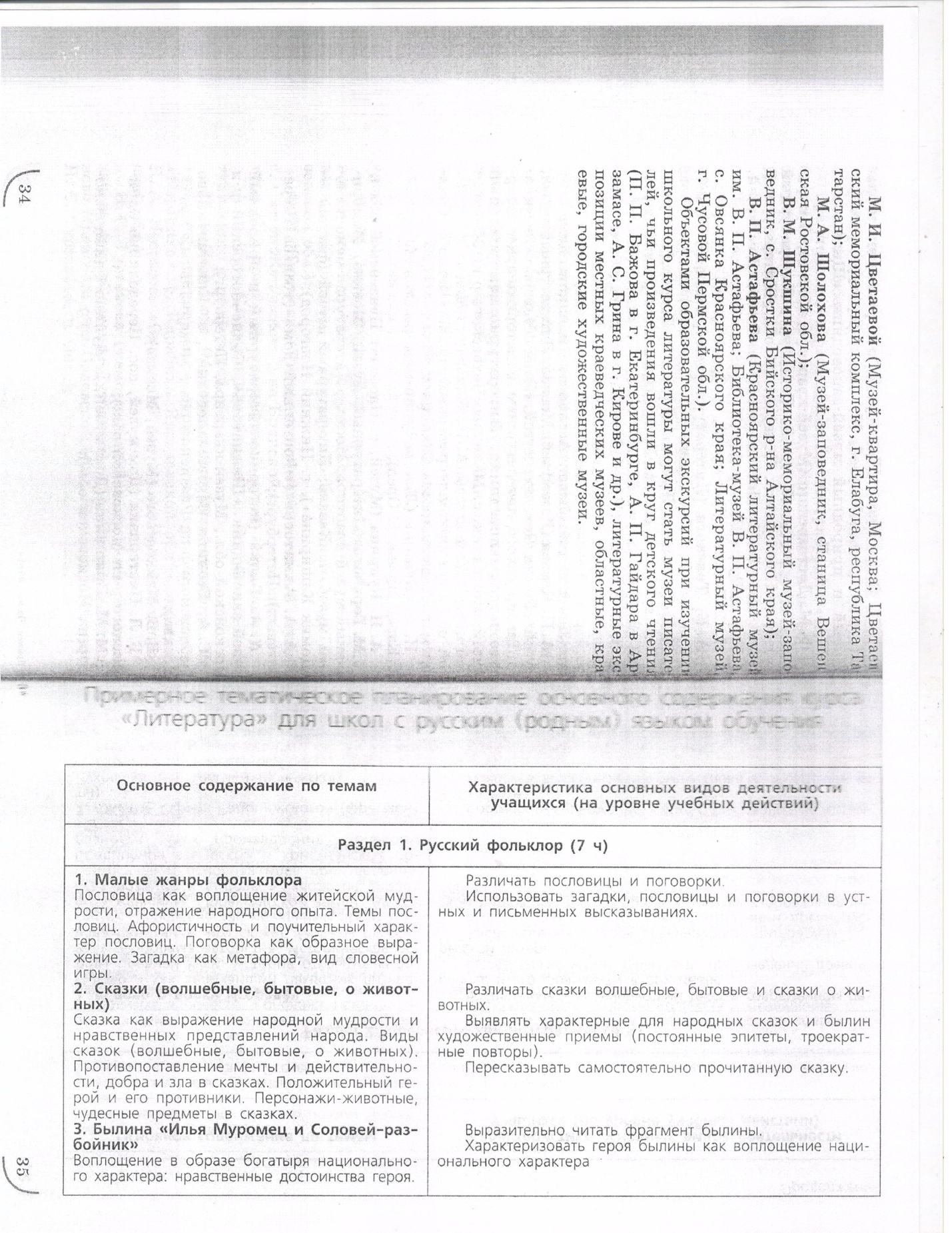 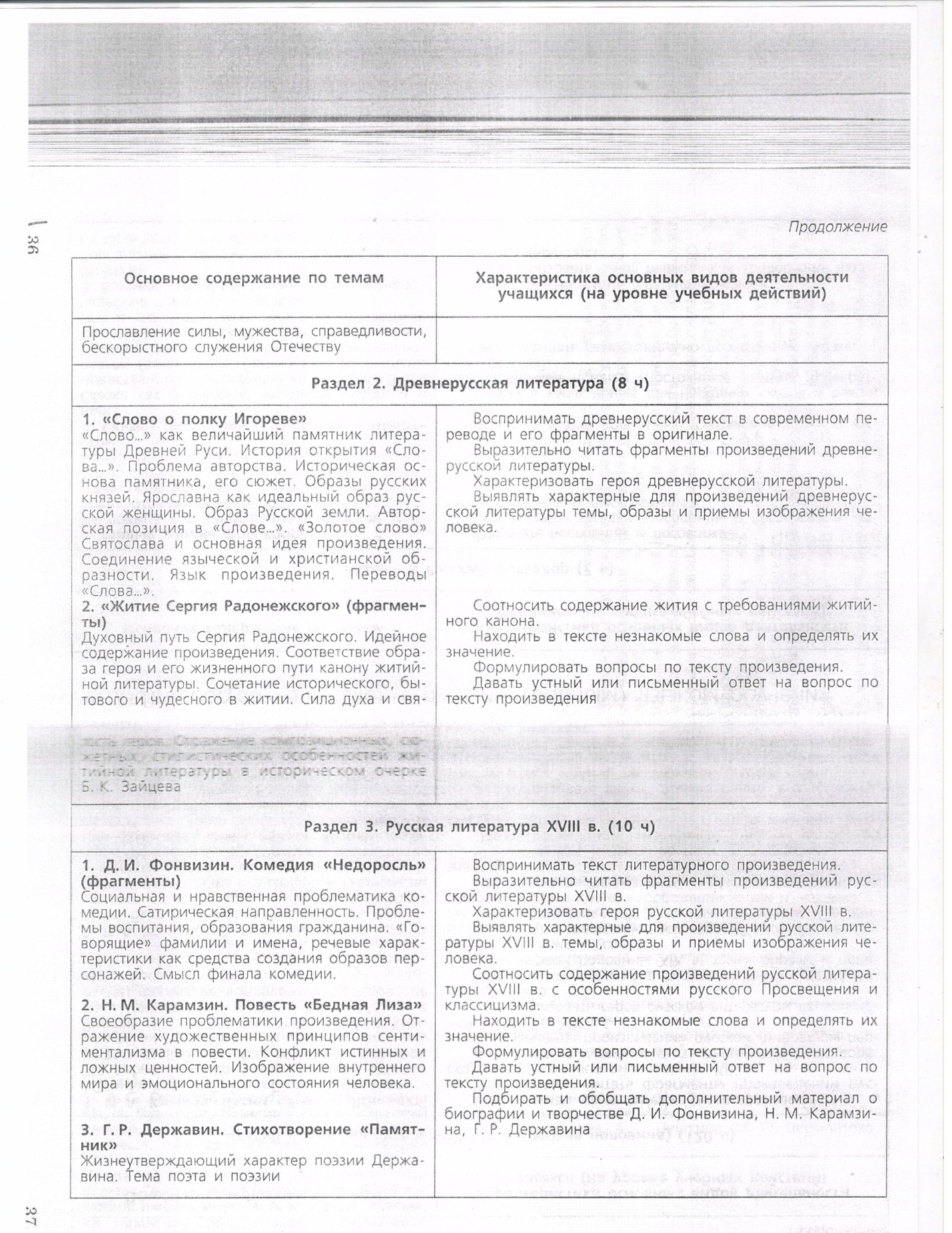 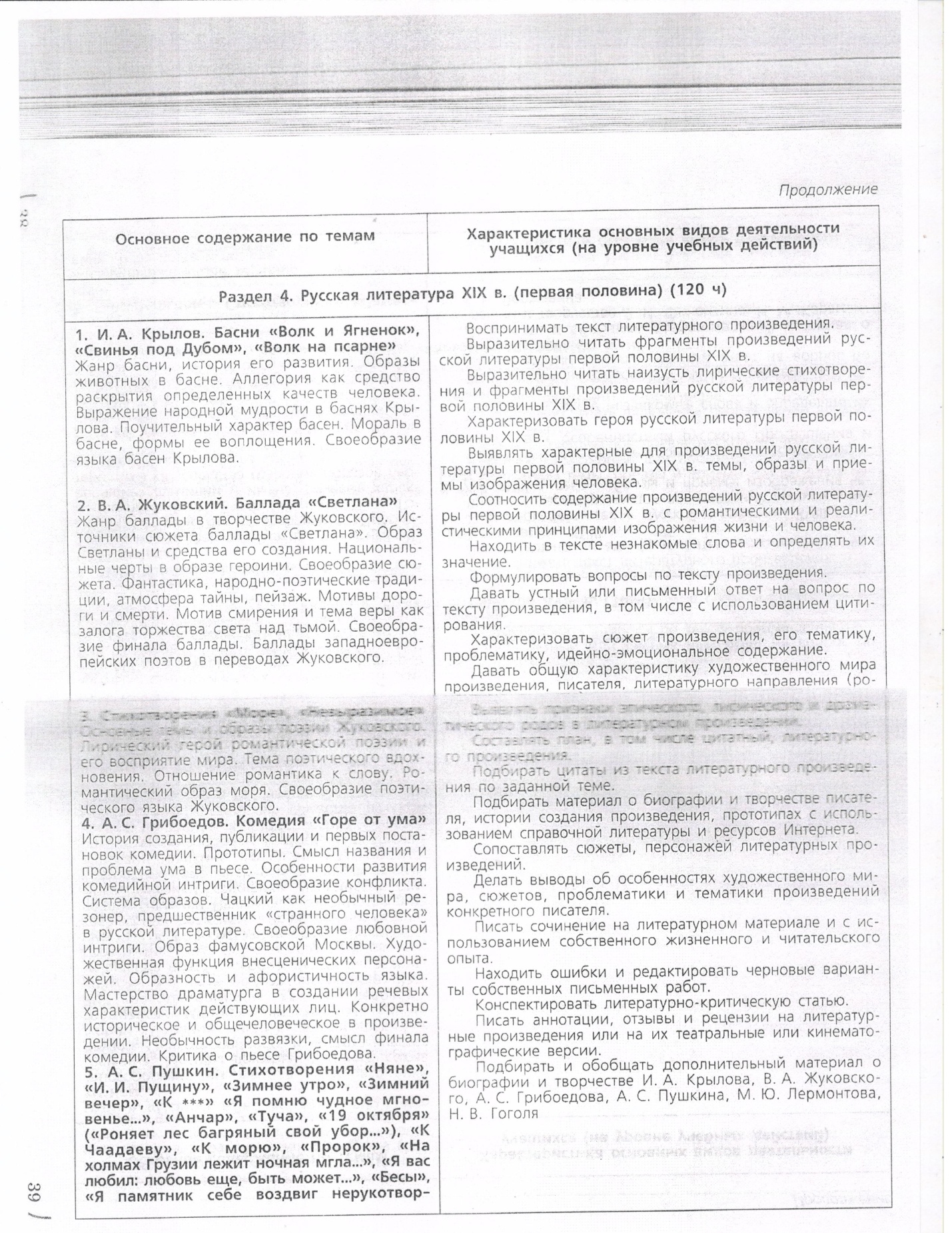 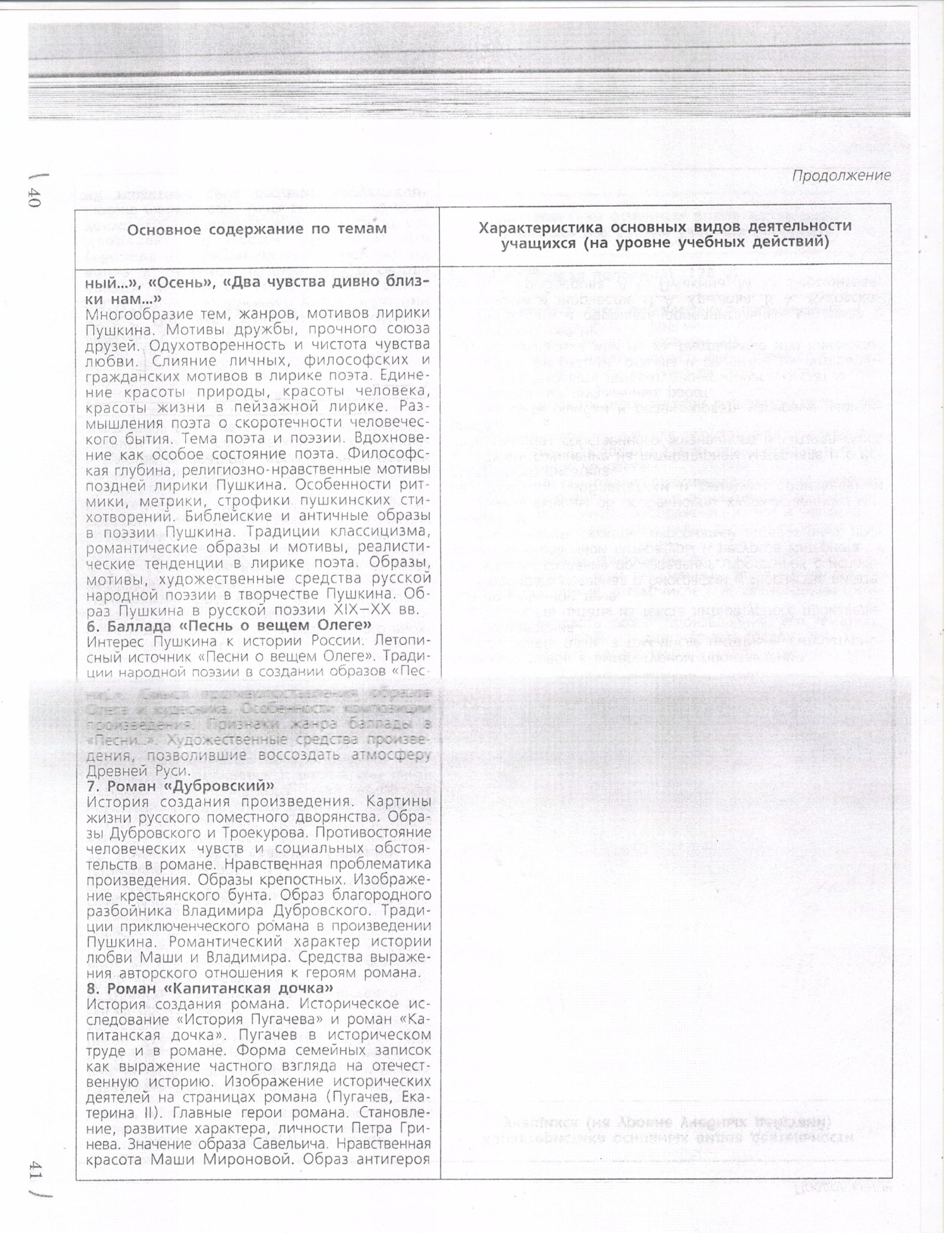 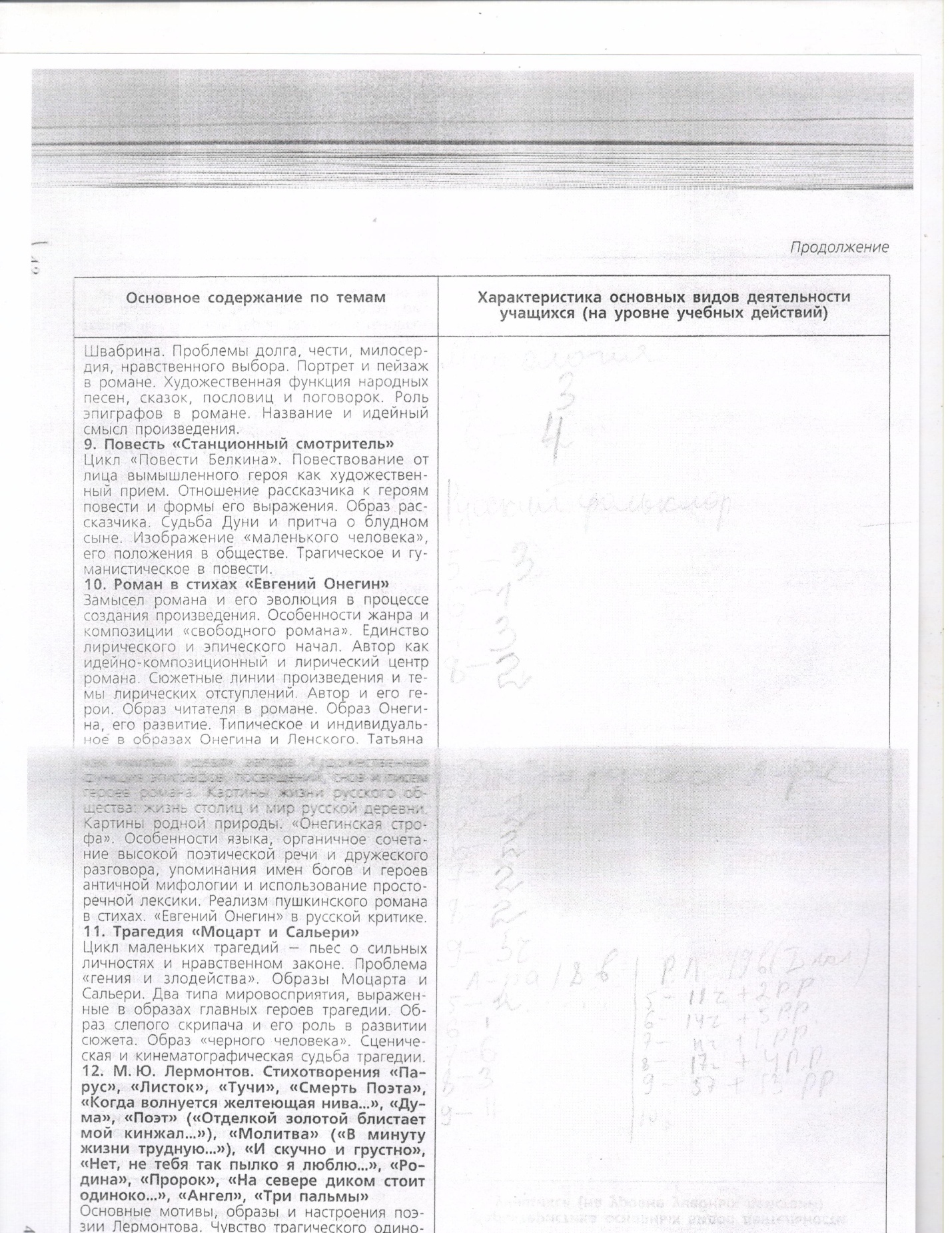 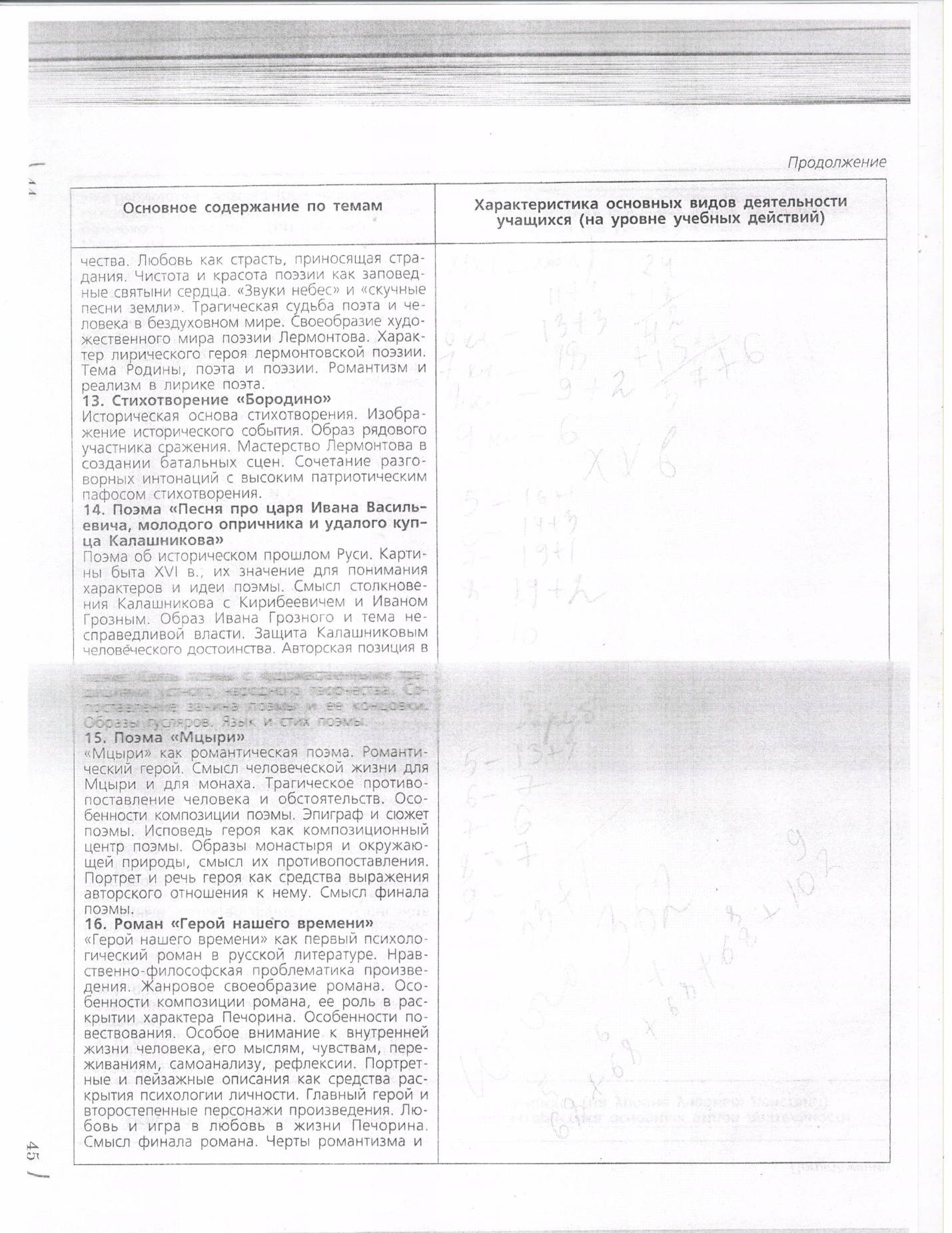 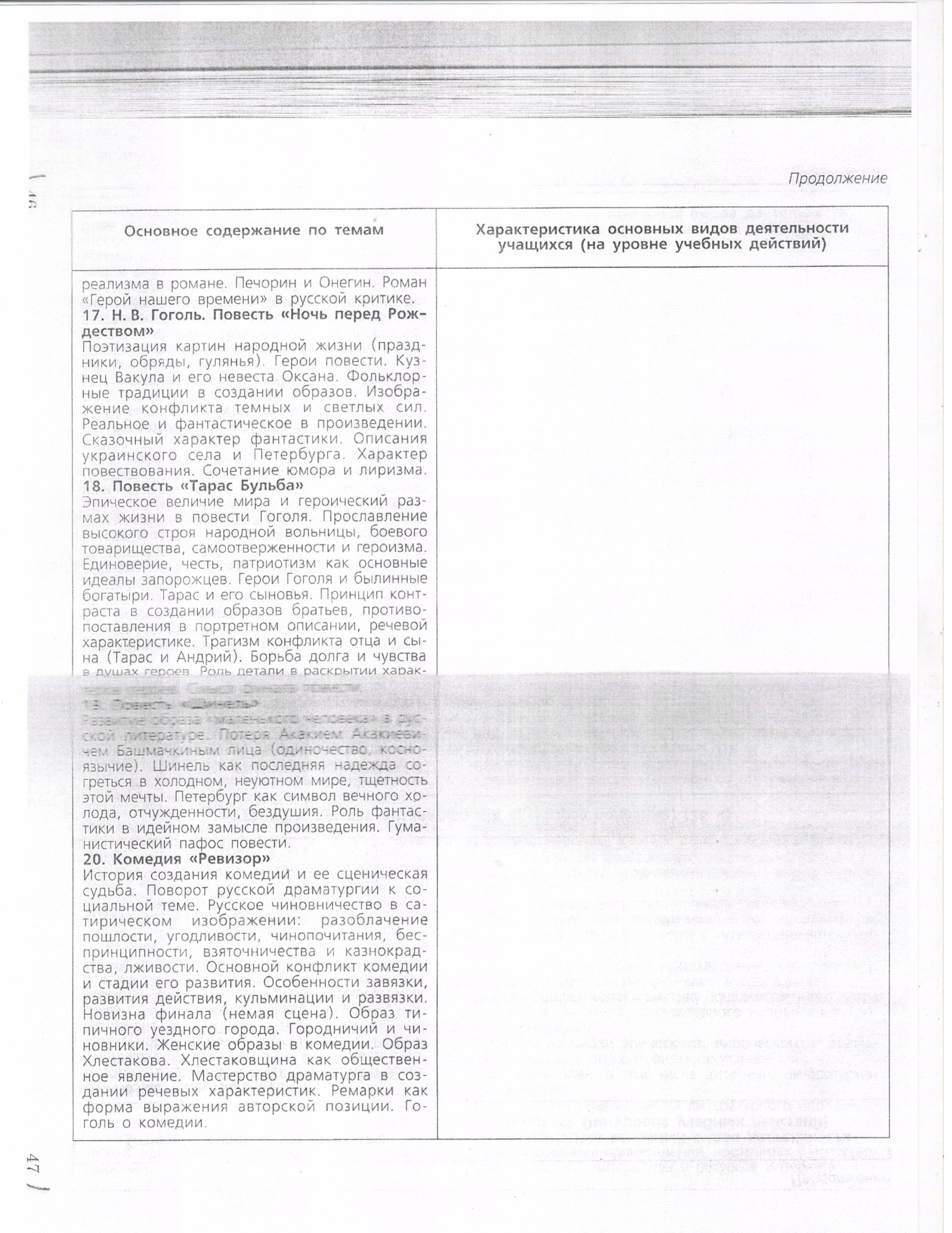 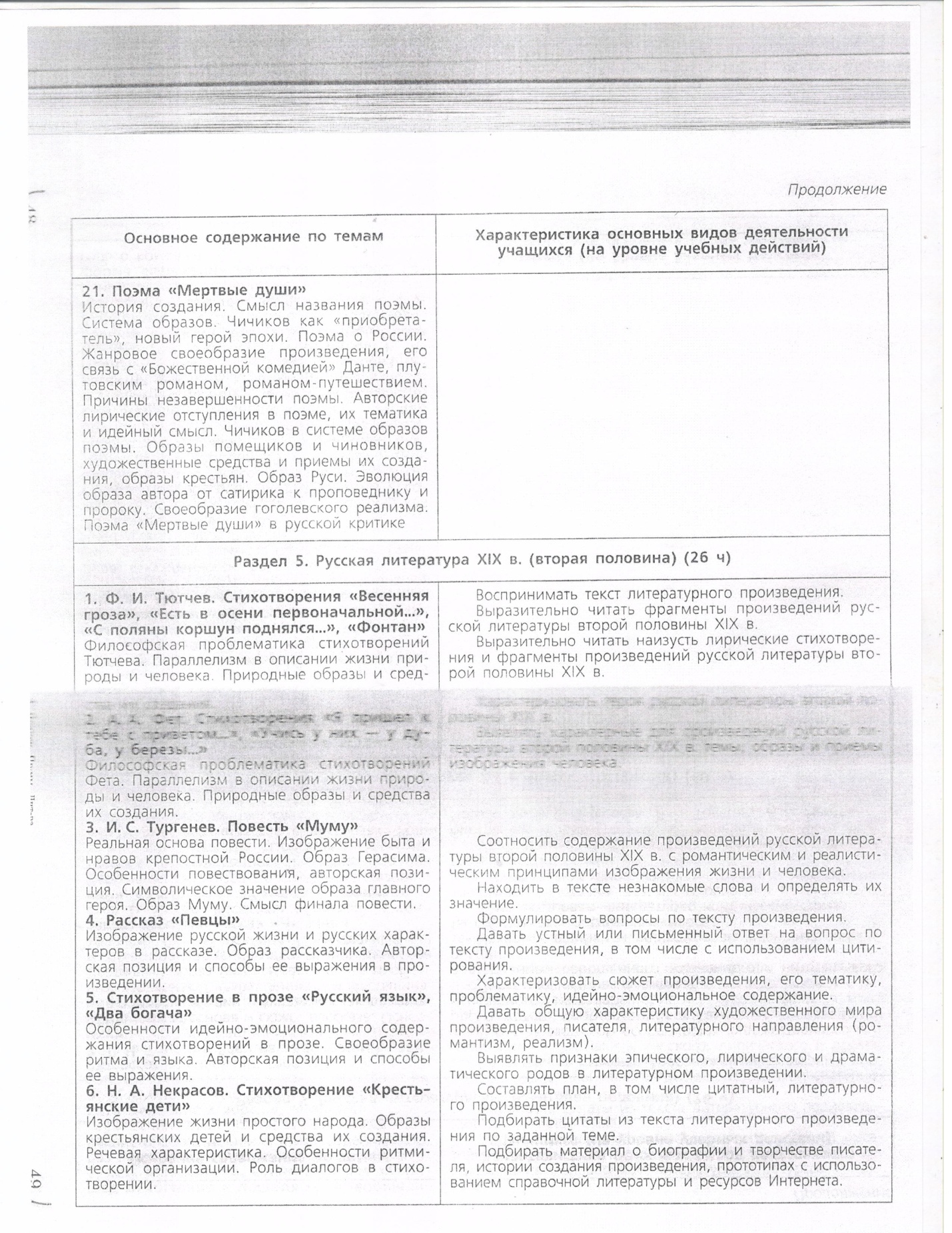 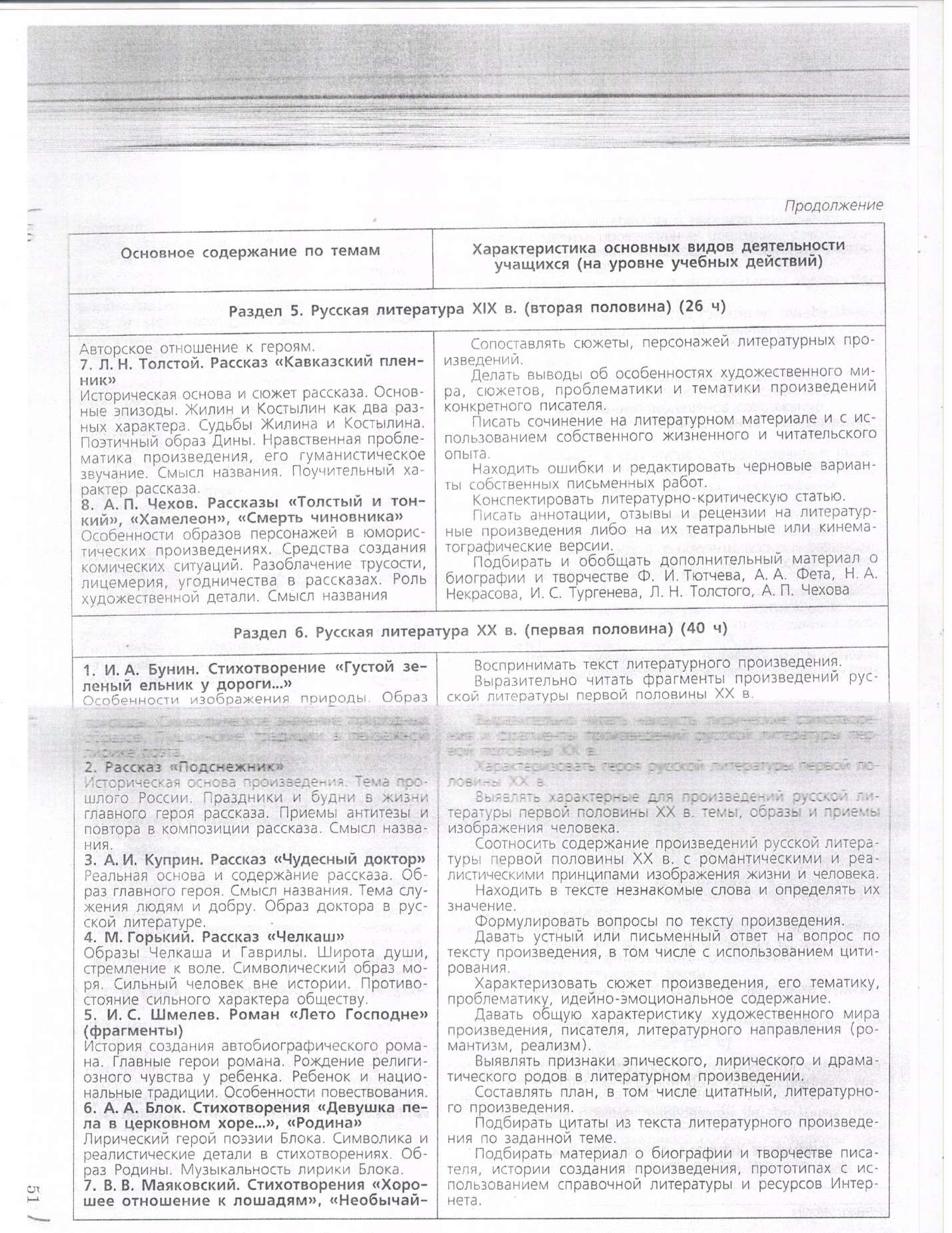 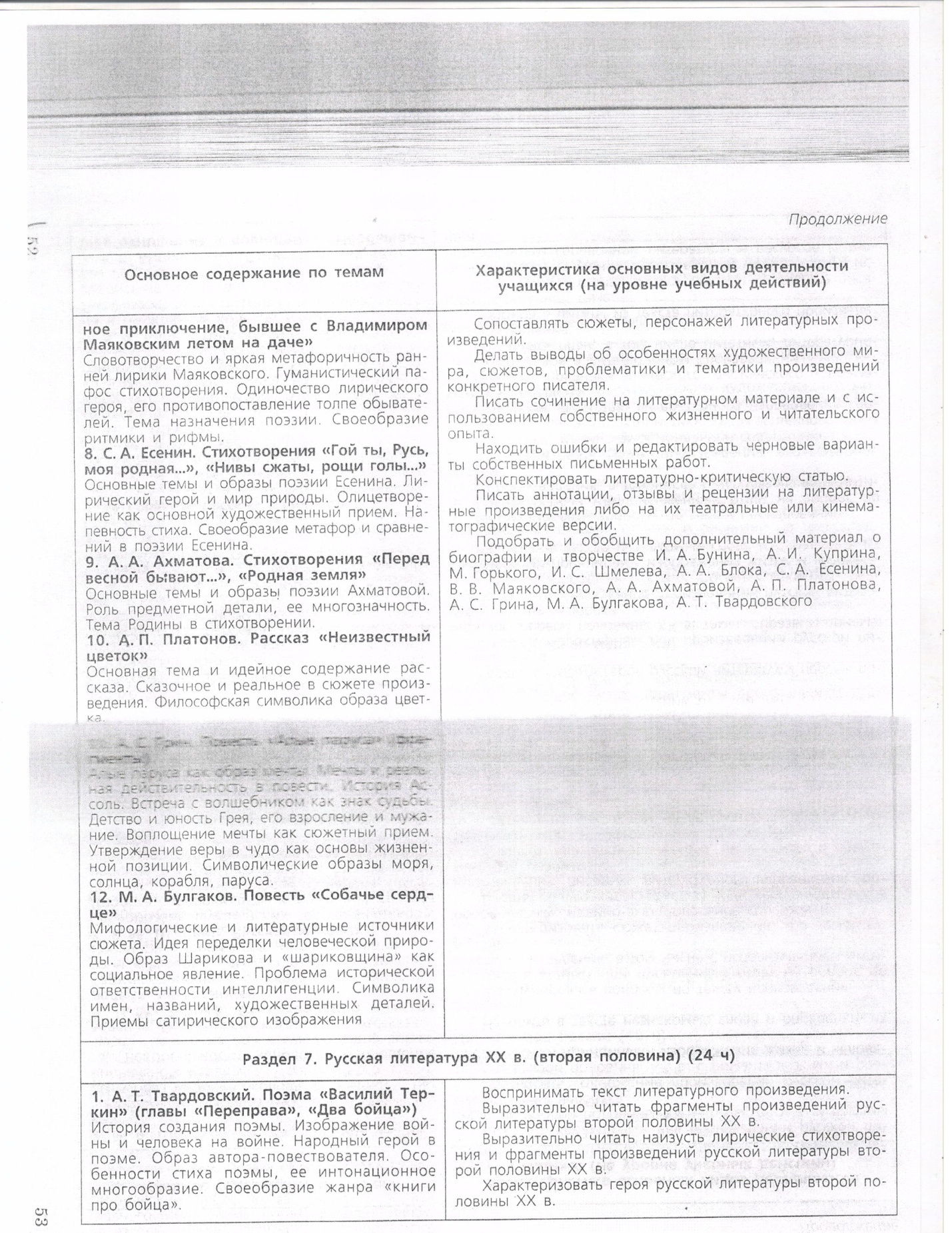 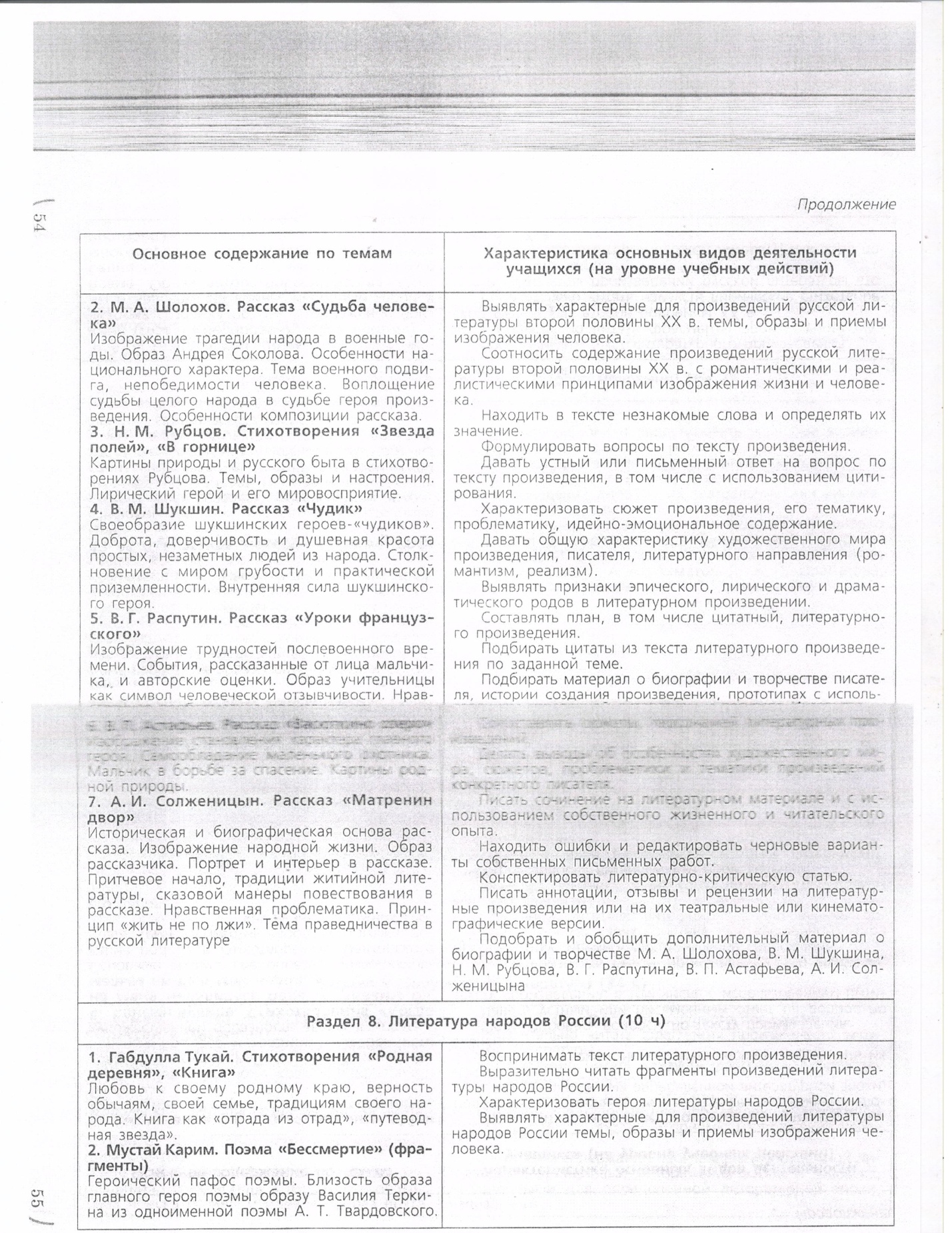 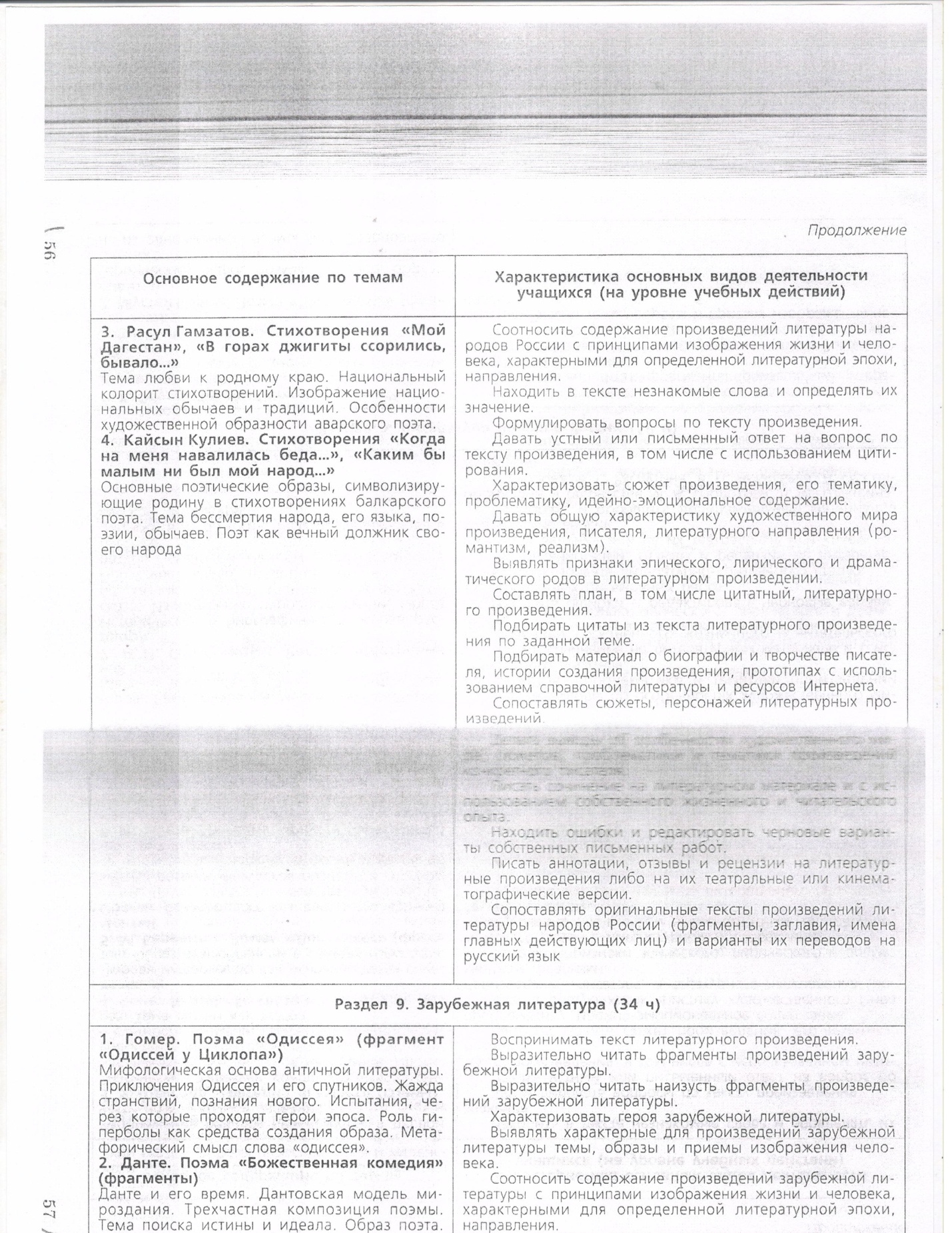 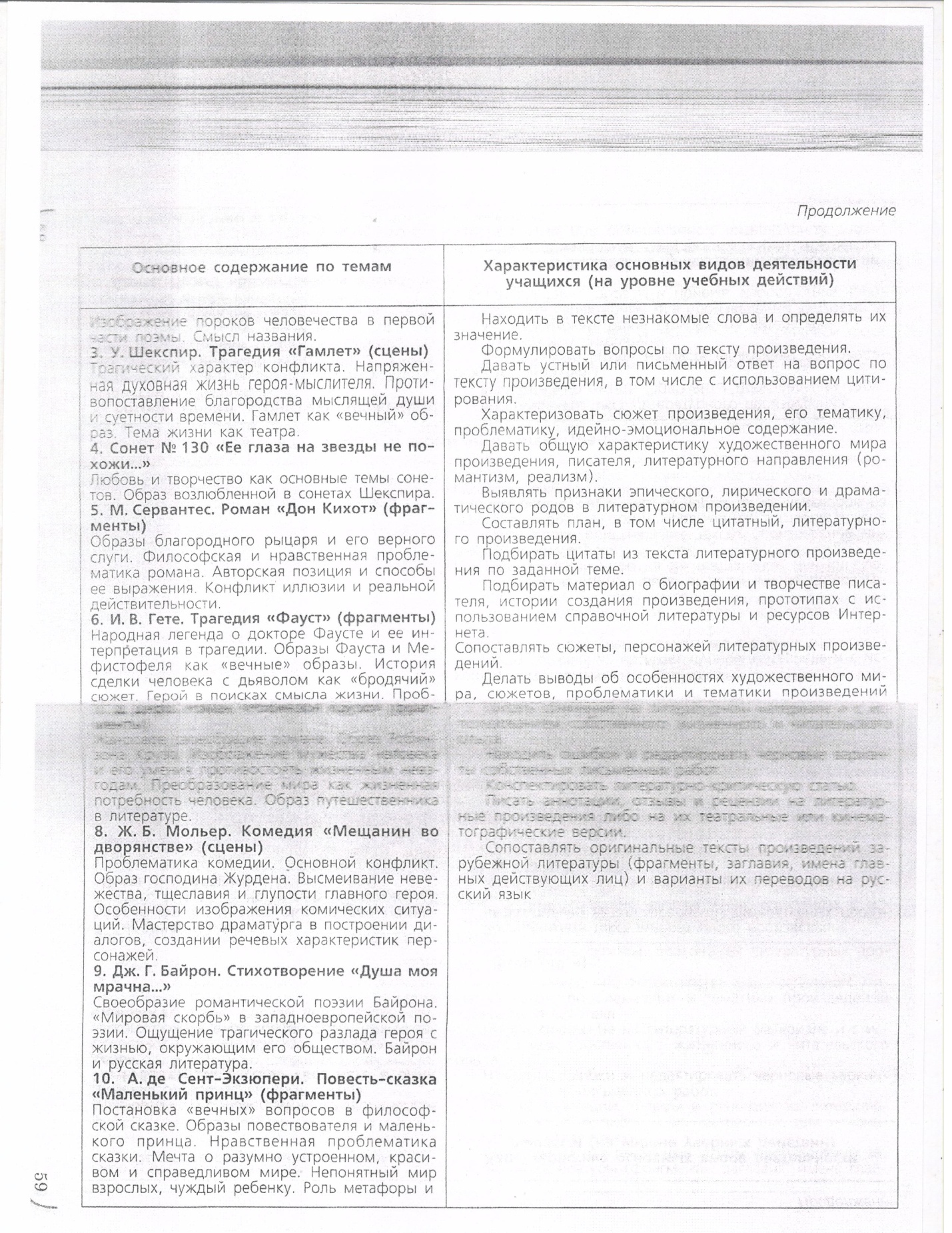 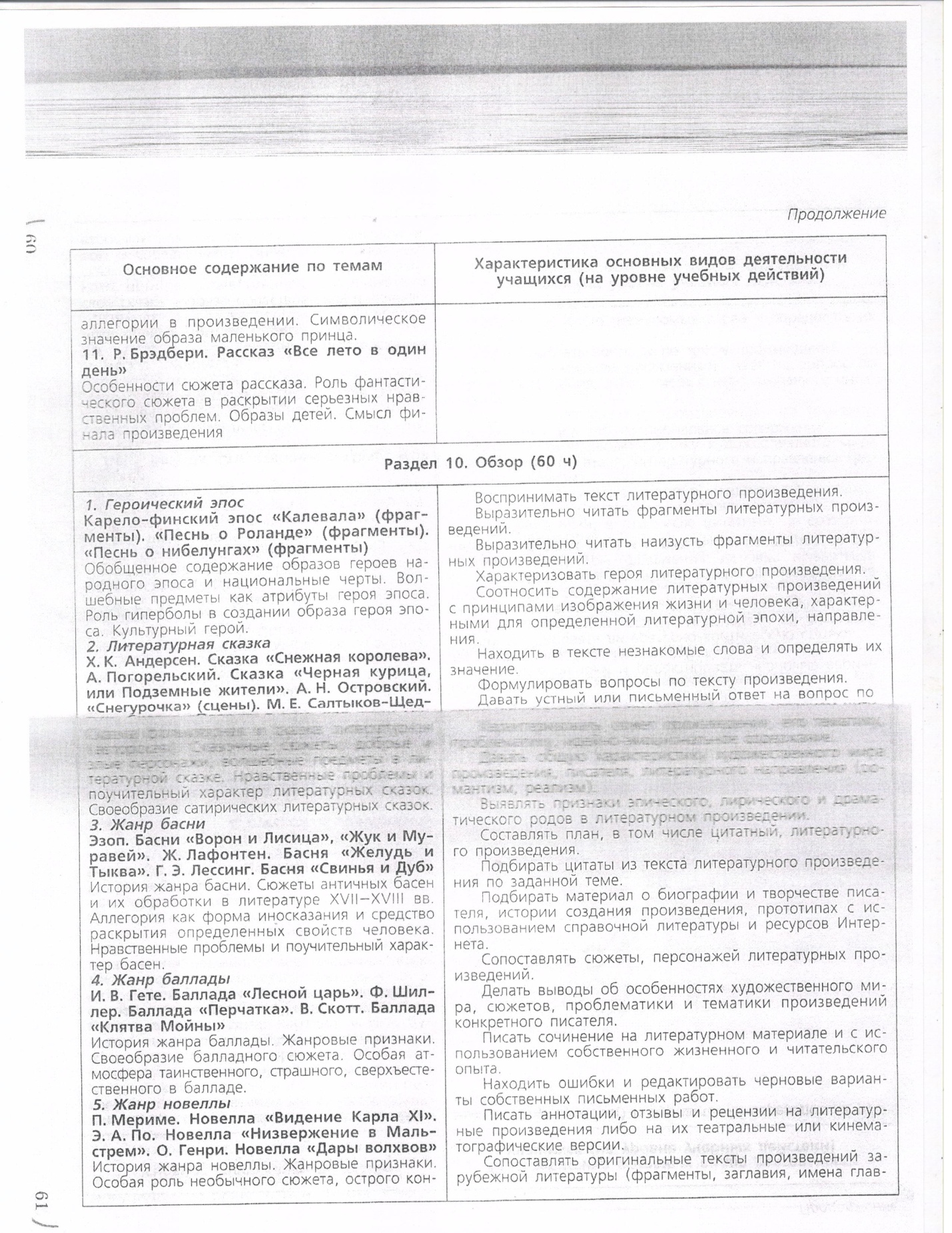 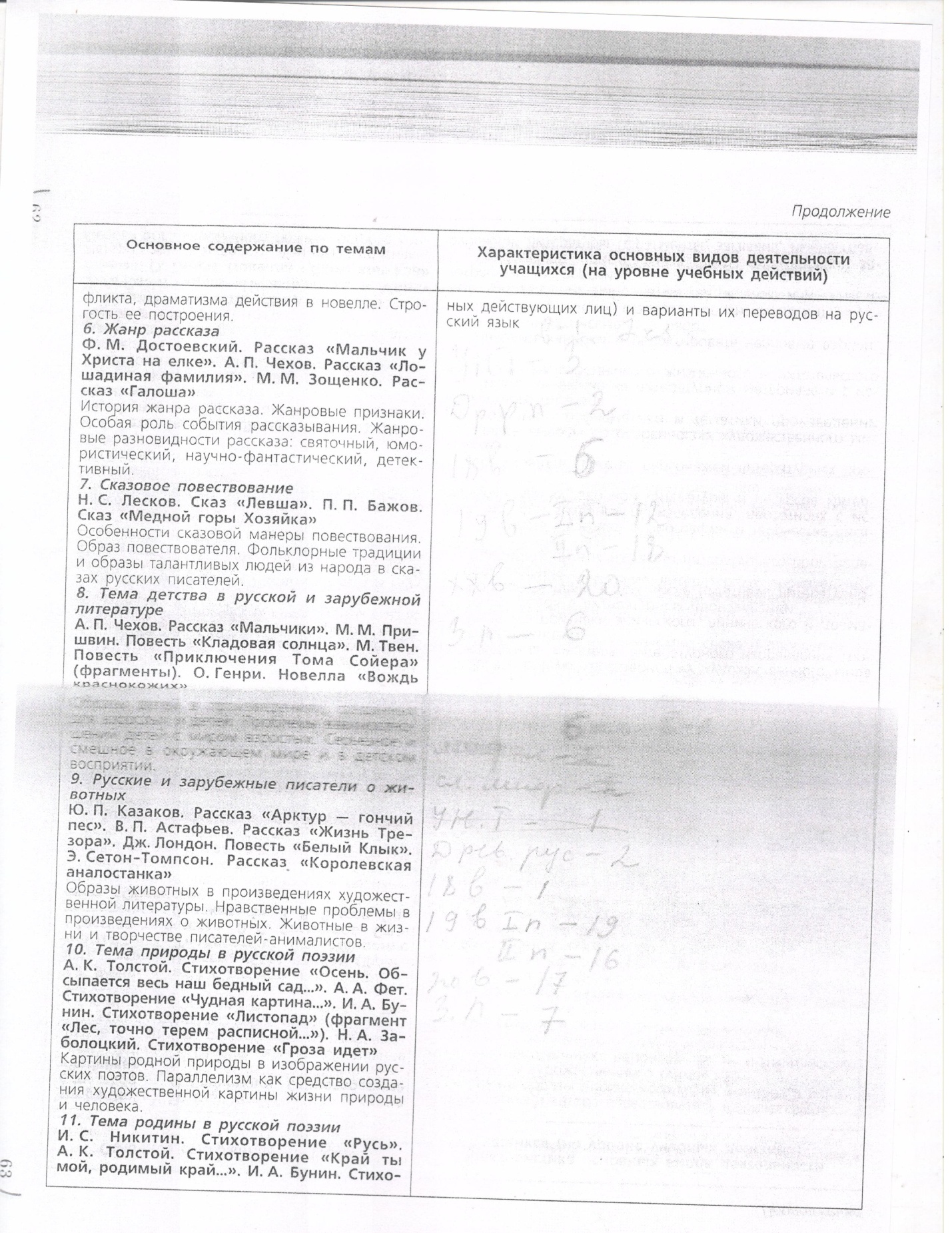 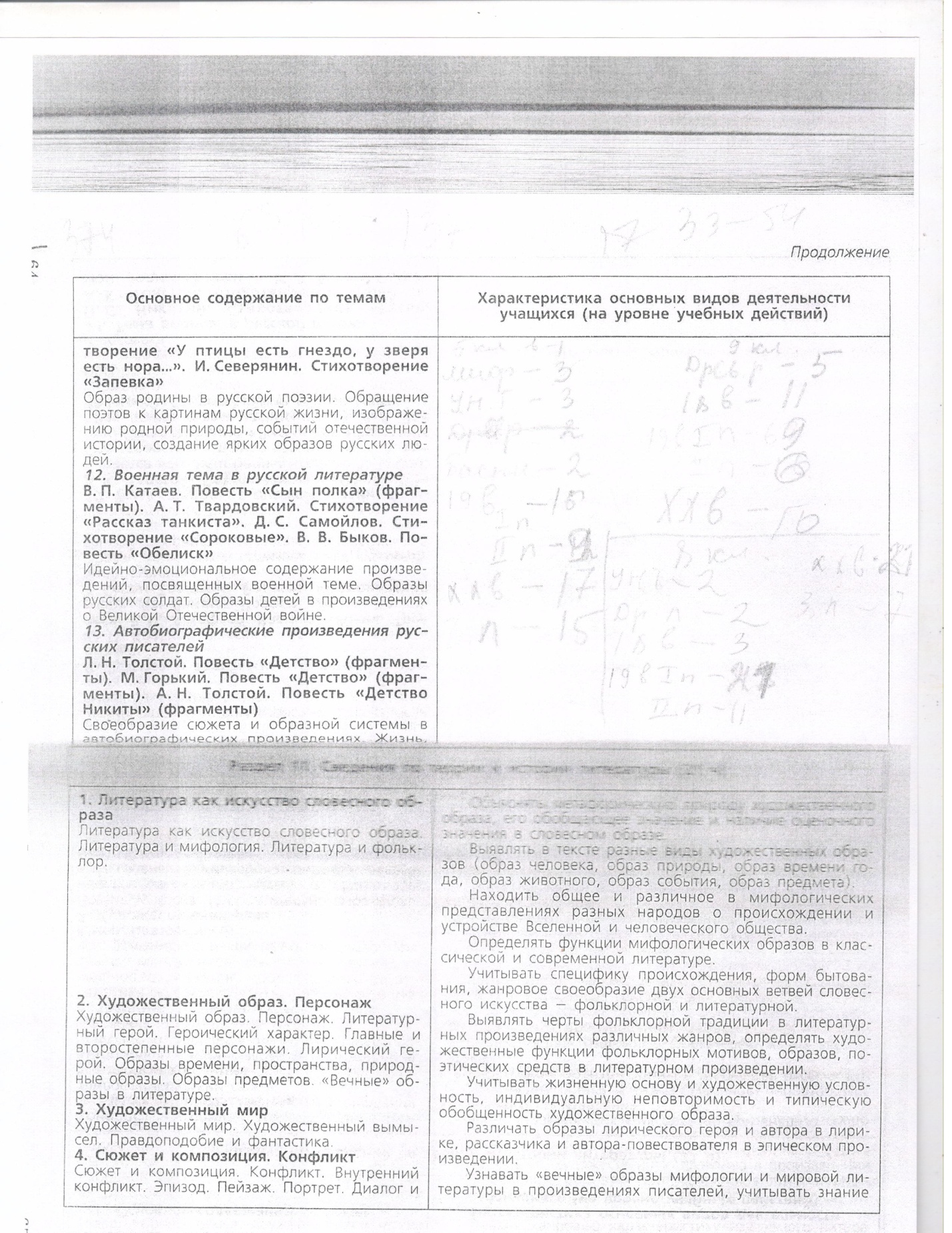 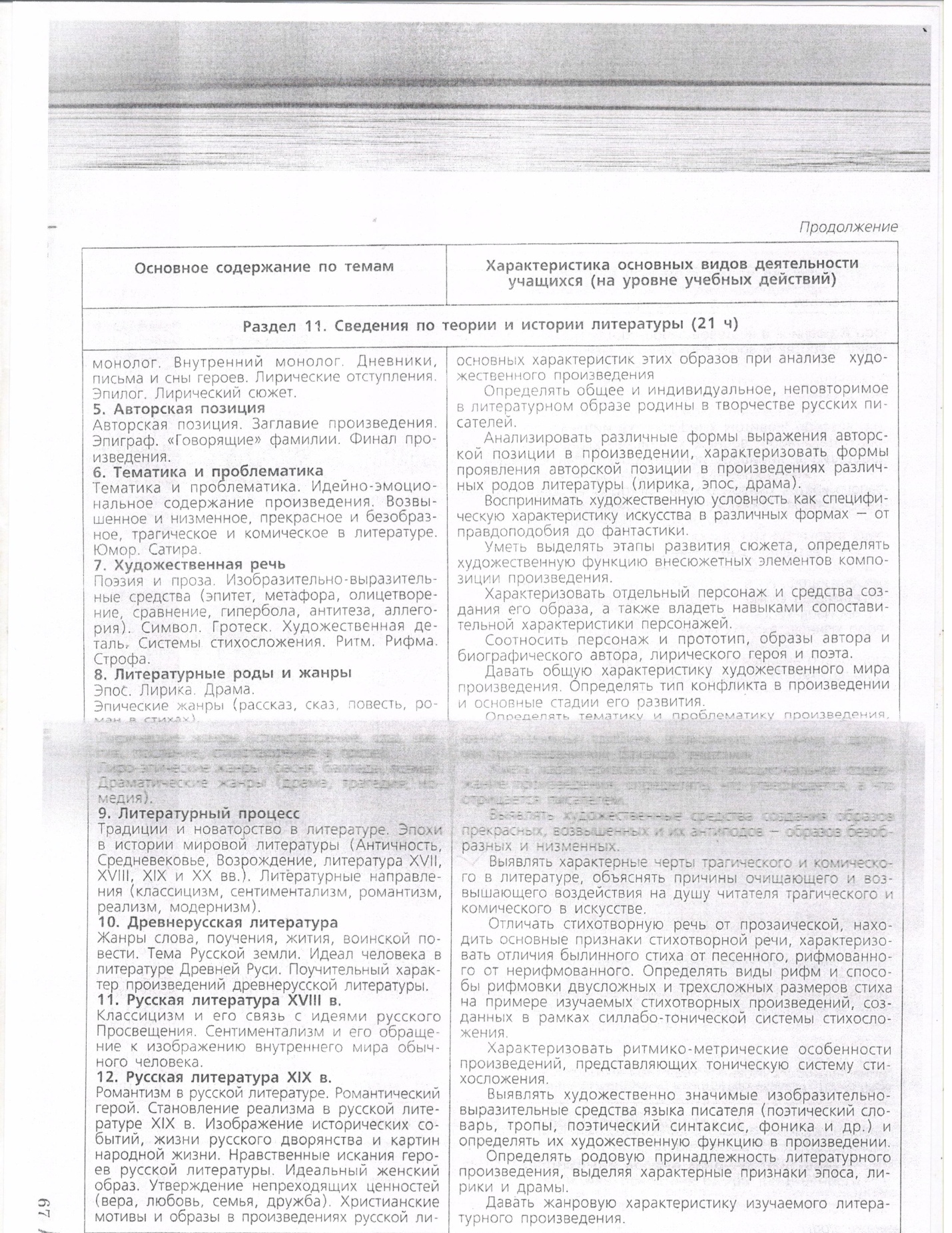 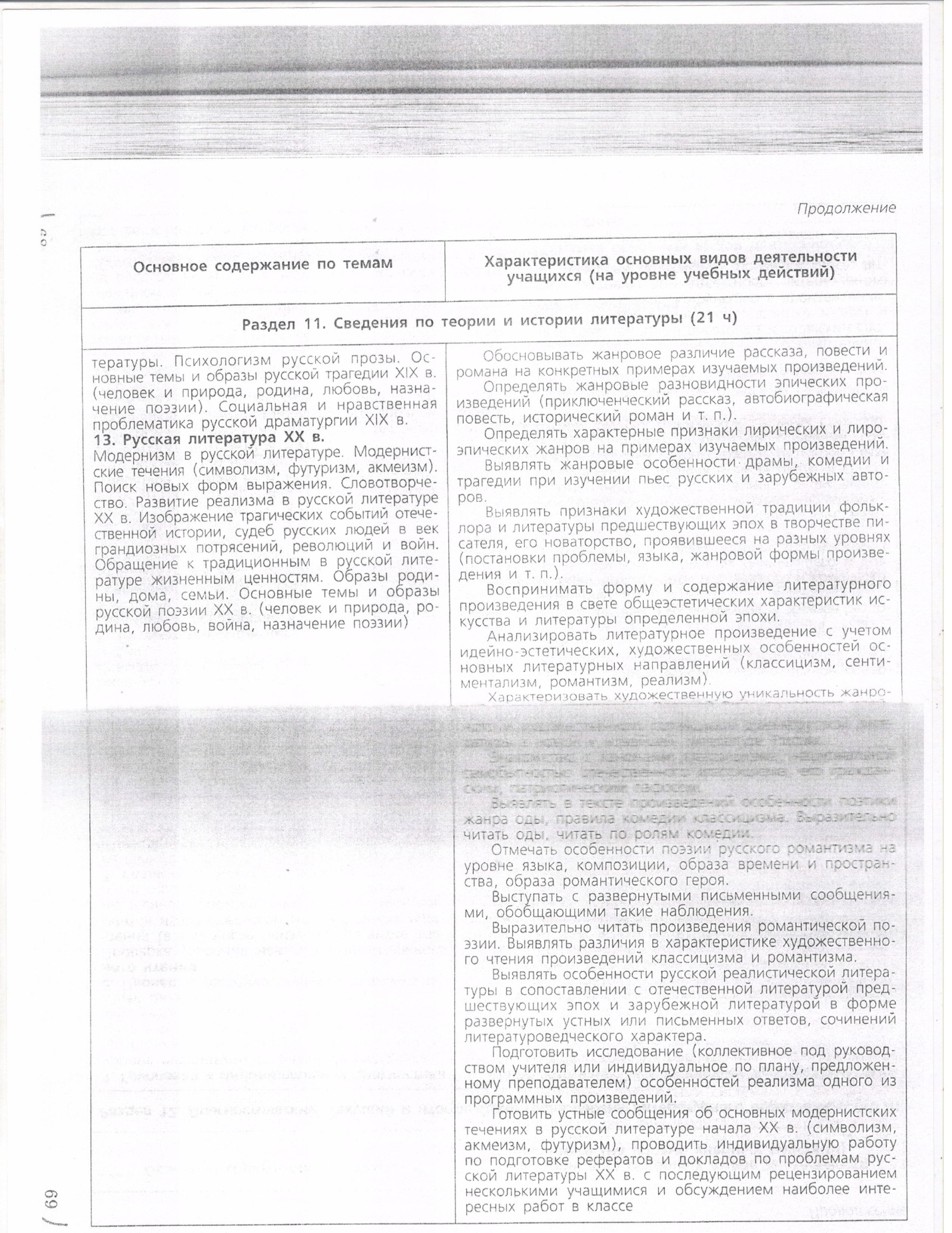 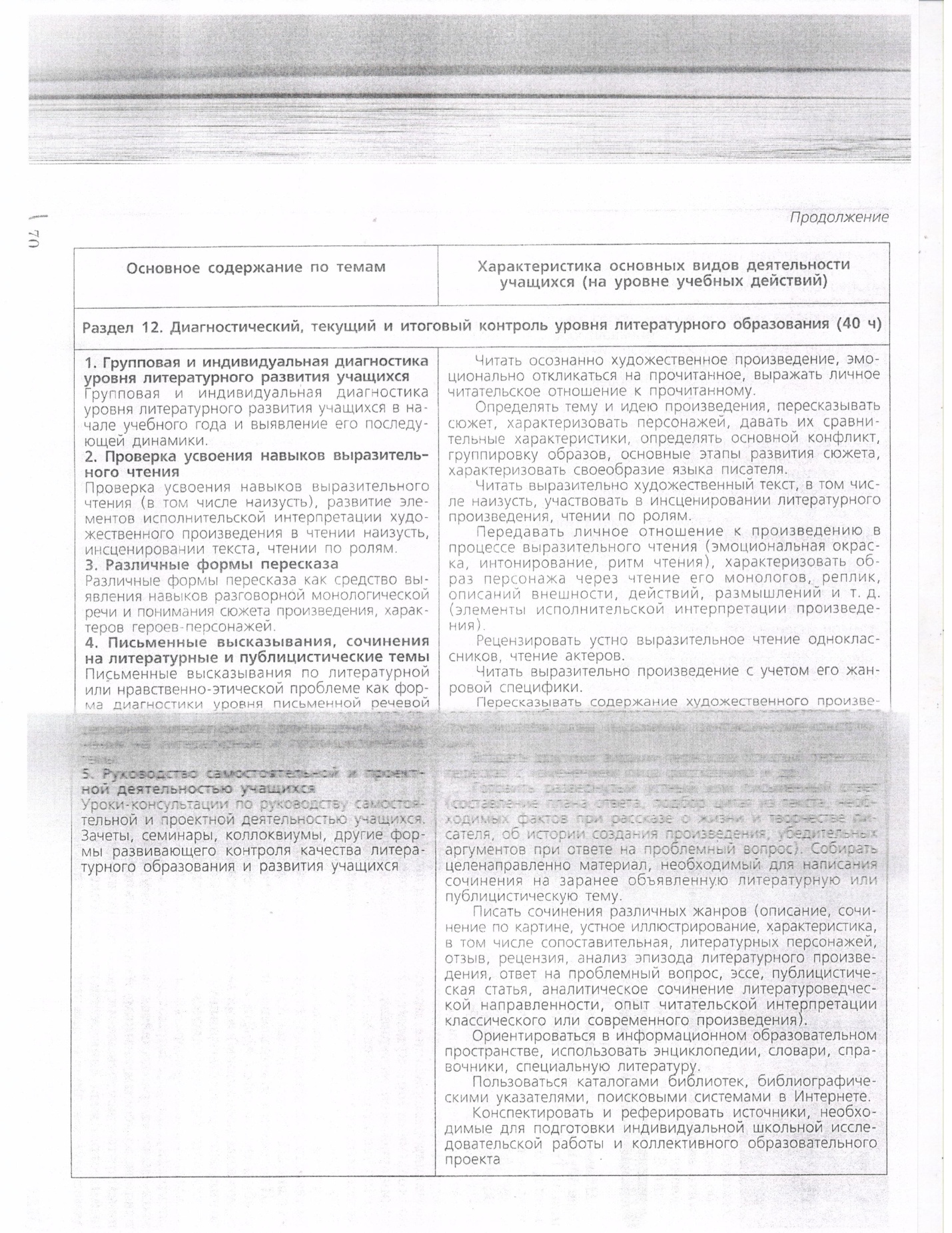 Список АСписок ВСписок С«Слово о полку Игореве»(8-9 кл)Д.И. Фонвизин «Недоросль»(8-9 кл)Н.М. Карамзин«Бедная Лиза»(8-9 кл)А.С. Грибоедов«Горе от ума»(9 кл)А.С. Пушкин«Евгений Онегин» (9 кл),«Дубровский» (6-7 кл),«Капитанская дочка» (7-8 кл)М.Ю. Лермонтов«Герой нашего времени»(9 кл)Н.В. Гоголь«Ревизор» (7-8 кл), «Мертвые души» (9-10 кл)РУССКАЯ ЛИТЕРАТУРАМ.В. Ломоносов(1 ст-е, 8-9 кл)Г.Р. Державин(1-2 ст-я, 8-9 кл)И.А. Крылов(3 басни на выбор, 5-6 кл)В.А. Жуковский(1-2 баллады, 6-7 кл; 1-2 элегии, 8-9 кл)А.С. ПушкинЛирика (10 стихотворений различной тематики, представляющих разные периоды творчества – на выбор; 5-9 кл, входят в программу каждого класса)«Маленькие трагедии» (1-2 на выбор, 8-9 кл)«Повести Белкина» (2-3 на выбор, 7-8 кл)Поэмы (1 на выбор, 7-9 кл в зависимости от выбранной поэмы)Сказки (1 на выбор, 5 кл)М.Ю. ЛермонтовЛирика (10 ст-й на выбор, 5-9 класс, входят в программу каждого класса)Поэмы (1-2 на выбор, 8-9 класс)Н.В. ГогольПовести (5 из разных циклов, на выбор, 5-9 класс, входят в программу каждого класса)И.С. Тургенев(1 рассказ, 1 повесть, 1 стихотворение в прозе, 6-8 кл.)Ф.И. Тютчев(3-4 ст-я, 5-8 кл)А.А.Фет(3-4 ст-я, 5-8 кл)Н.А.Некрасов(1–2 ст-я, 5-8 кл)Н.С.Лесков(1 повесть или рассказ, 6-8 кл)М.Е.Салтыков-Щедрин(2 сказки, 7-8 кл)Л.Н.Толстой(1 повесть, 1 рассказ; 5-8 кл)А.П.Чехов(3 рассказа, 6-8 кл.)А.А.Блок(2 ст-я, 7-9 кл.)А.А.Ахматова(1 ст-е, 7-9 кл.)Н.С.Гумилев(1 ст-е, 6-8 кл)М.И.Цветаева(1ст-е, 6-8 кл)О.Э.Мандельштам(1ст-е, 6-8 кл)В.В.Маяковский(1 ст-е, 7-8 кл)С.А.Есенин(1ст-е, 5-6 кл)М.А.Булгаков(1 повесть, 7-8 кл)А.П.Платонов(1 рассказ, 5-8 кл)М.М.Зощенко(2 рассказа, 5-7 кл)А.Т. Твардовский(1 ст-е; «Василий Теркин» –главы по выбору, 7-8 кл)А.И. Солженицын(1 рассказ, 7-9 кл)В.М.Шукшин(1 рассказ, 7-9 кл)Русский фольклор:сказки (волшебные, бытовые, о животных), былины, загадки, пословицы, поговорки и др. (10 произведений разных жанров,5-7 кл)Древнерусская литература (1-2 произведения на выбор; например «Повесть о разорении Рязани Батыем», «Житие Сергия Радонежского», «Домострой» и др., 6-8 кл)Поэты пушкинской поры: К.Н.Батюшков, А.А.Дельвиг, Н.М.Языков, Е.А.Баратынский (2-3 ст-я на выбор, 5-9 кл)Поэты 2-й половины XIX в.:А.Н.Майков, А.К.Толстой,Я.П.Полонский и др.(1-2 ст-я на выбор, 5-9 кл)Литературные сказки XIX-ХХ века:А.Погорельский,В.Ф.Одоевский, С.Г.Писахов, Б.В.Шергин, А.М.Ремизов, Ю.К.Олеша, Е.В.Клюеви др.(1 сказка на выбор, 5 кл)Прозаики Серебряного века:М.Горький, А.И.Куприн,Л.Н.Андреев, И.А.Бунин,И.С.Шмелев, А.С. Грин и др. (2-3 рассказа или повести на выбор, 5-8 кл)Поэты Серебряного века:К.Д.Бальмонт,И.А.Бунин,М.А.Волошин,В.Хлебников и др.(2-3 ст-я на выбор, 5-8 кл)Поэты 20-50-х годов ХХ века:Б.Л.Пастернак,Н.А.Заболоцкий,Д.И.Хармс,Н.М.Олейников и др.(3-4 ст-я на выбор, 5-8 кл)Писатели – авторы произведений о Великой Отечественной войне:М.А.Шолохов, В.Н.Кондратьев,В.В.Быков, В.П.Астафьев и др.(2-3 повести или рассказа – по выбору, 6-9 кл)Писатели – авторы произведений о природе:М.М.Пришвин,К.Г.Паустовский и др.(1-2 произведения – по выбору, 5-6 кл)Писатели – авторы произведений о детях:В.Г.Распутин,В.П.Астафьев, Ф.А.Искандер, Ю.И.Коваль, Ю.П.Казаков, В.В.Голявкин, В.П.Крапивин, В.Г.Попов, Кир Булычев,и др.(3-4 произведения по выбору, 5-8 кл)Поэты второй половины ХХ века:Н.И. Глазков, Е.А.Евтушенко, А.А.Вознесенский, Н.М.Рубцов, Д.Самойлов, А.А. Тарковский, Б.Ш.Окуджава, В.С.Высоцкий, Ю.П.Мориц, И.А.Бродский, А.С.Кушнер, О.Е.Григорьев, Г.В. Сапгир, Вс.Н.Некрасови др.(3-4 ст-я по выбору, 5-8 кл)Писатели-эмигранты:И.С.Шмелев (5-7 кл.), В.В.Набоков,С.Д.Довлатов и др.(1 произведение – по выбору, 8-9 кл)Авторы последних десятилетий, пишущие о подростках и для подростков, лауреаты премий и конкурсов (например, «Книгуру», премия им. Владислава Крапивина, Премия Детгиза, «Лучшая детская книга издательства «РОСМЭН» и др.):Н.Назаркин,А.Гиваргизов, Ю.Кузнецова, Д.Сабитова, Е.Мурашова, М.Аромштам, А.Петрова, С.Седов, С.Востоков(5-7 кл.); Э.Веркин, М.Аромштам, Н.Евдокимова, Н.Абгарян, М.Петросян,  А.Жвалевский и Е.Пастернак, Ая Эн, Д.Вилькеи др. (1-2 произведения по выбору, 5-8 кл)Литература народов России:Г.Тукай,М.Карим,К.Кулиев,Р.Гамзатов и др.(1 произведение по выбору, 5-9 кл)В.Шекспир «Ромео и Джульетта» (8-9 кл), «Гамлет» (9-10 кл)ЗАРУБЕЖНАЯ ЛИТЕРАТУРАГомер«Илиада» (или «Одиссея») (фрагменты по выбору, 6-8 кл)Данте «Божественная комедия» (фрагменты по выбору, 9 кл.)В.Шекспир(1–2 сонета, 7-8 кл)М. де Сервантес«Дон Кихот»(главы по выбору, 7-8 кл)Д.Дефо«Робинзон Крузо»(главы по выбору, 6-7 кл)Дж. Свифт«Путешествия Гулливера» (фрагменты по выбору, 6-7 кл)Ж-Б. МольерКомедии (1 по выбору, 8-9 кл)И.-В. Гете«Фауст» (фрагменты по выбору, 9-10 кл)Г.Х.АндерсенСказки (1 по выбору, 5 кл)Дж. Г. Байрон(1 ст-е и фрагменты одной из поэм по выбору, 9 кл.)Зарубежный фольклор легенды, баллады, саги, песни(2-3 произведения на выбор, 5-7 кл)Зарубежные писатели-сказочники:Ш.Перро, В.Гауф, Э.Т.А. Гофман, Бр.Гримм,Л.Кэрролл, Л.Ф.Баум, Д.М. Барри,  Д.Родари, М.Энде, Д.Р.Р.Толкиен, К.Льюис и др.(2-3 произведения на выбор, 5-6 кл)Зарубежные писатели XIX –XX веков – авторы рассказов и новелл:П.Мериме, Э. По, О`Генри, О.Уайльд, А.К.Дойл, Джером К. Джером, У.Сароян, и др.(2-3 произведения на выбор, 7-9 кл)Зарубежные писатели- романисты XIX–ХХ века:А.Дюма, В.Скотт, В.Гюго, Ч.Диккенс, М.Рид, Ж.Верн, Г.Уэллс, Э.М.Ремарки др.(1-2 романа по выбору, 7-9 кл)Зарубежные писатели – авторы произведений о детях и подростках:М.Твен, Ф.Х.Бернетт, Л.М.Монтгомери, А.де Сент-Экзюпери, А.Линдгрен, Я.Корчак, Харпер Ли,У.Голдинг, Р.Брэдбери,Д.Сэлинджер, П.Гэллико, Э.Портер, К.Патерсон, Б.Кауфман, Ф.Бернетт и др.(2 произведения на выбор, 5-9 кл)Зарубежные писатели – авторы произведений о животных:Р.Киплинг, Дж. Лондон,Э.Сетон-Томпсон,  Д.Дарелл и др.(1-2 произведения на выбор, 5-7 кл)Современные зарубежные писатели:А. Тор, Д. Пеннак, У.Старк, К. ДиКамилло, М.Парр, Г.Шмидт,  Д.Гроссман, С.Каста, Э.Файн, Е.Ельчин и др. (1 произведение на выбор, 5-8 кл)